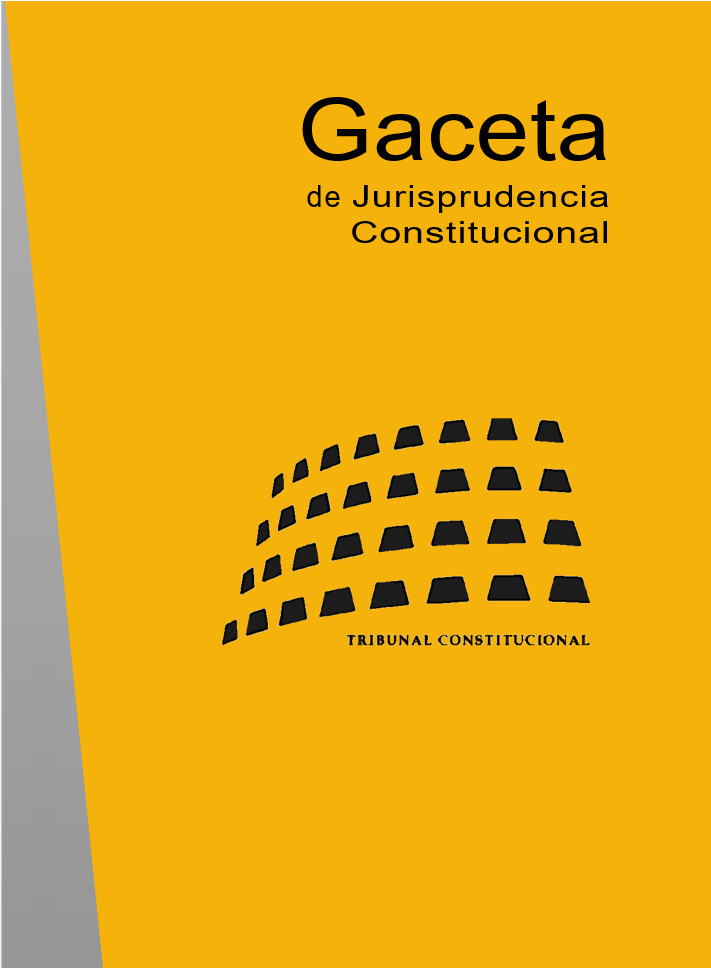 CONTENIDO1. SENTENCIAS: STC 120/2022 A STC 151/2022		22. AUTOS: ATC 126/2022 A ATC 178/2022		253. ÍNDICE DE DISPOSICIONES CON FUERZA DE LEY IMPUGNADAS:A) Disposiciones con fuerza de ley del Estado		41B) Disposiciones con fuerza de ley de las Comunidades Autónomas		414. ÍNDICE DE DISPOSICIONES GENERALES Y RESOLUCIONES IMPUGNADAS:A) Disposiciones del Estado		44B) Disposiciones de las Comunidades y Ciudades Autónomas		455. ÍNDICE DE DISPOSICIONES CITADAS:A) Constitución		46B) Tribunal Constitucional		49C) Cortes Generales		53D) Leyes Orgánicas		53E) Leyes de las Cortes Generales		55F) Reales Decretos Legislativos		59G) Reales Decretos-leyes		59H) Reales Decretos y otras disposiciones generales del Estado		60I) Legislación preconstitucional		61J) Comunidades y Ciudades Autónomas		62L) Tratados y acuerdos internacionales		67M) Unión Europea		68N) Consejo de Europa		69Ñ) Legislación extranjera		706. ÍNDICE DE RESOLUCIONES DE ÓRGANOS JUDICIALES IMPUGNADAS		717. ÍNDICE DE RESOLUCIONES DE OTROS TRIBUNALES CITADAS:A) Tribunal Europeo de Derechos Humanos		79B) Tribunales de Justicia de las Comunidades Europeas y de la Unión Europea		84D) Otros Tribunales		878. ÍNDICE ANALÍTICO		881. SENTENCIAS: STC 120/2022 A STC 151/2022• Sala Segunda. SENTENCIA 120/2022, de 10 de octubre de 2022    Recurso de amparo 7578-2019.    (BOE núm. 277, de 18 de noviembre de 2022)    ECLI:ES:TC:2022:120Síntesis Descriptiva: Promovido por Euroinversiones Inmobiliarias Costa Sur, S.L., en relación con las resoluciones dictadas por un juzgado de primera instancia e instrucción de Lorca en procedimiento de ejecución hipotecaria.Síntesis Analítica: Vulneración del derecho a la tutela judicial efectiva: STC 40/2020 [inadecuada utilización de la dirección electrónica habilitada como cauce de comunicación del primer emplazamiento procesal (SSTC 6/2019 y 47/2019) e inadmisión de la oposición a la ejecución resultante de la confusión del deber de las personas jurídicas de relacionarse con la administración de justicia por medio de comunicaciones electrónicas con la regulación del primer emplazamiento en los procesos civiles].Resumen: Aplicando la doctrina sentada en las SSTC 6/2019, de 17 de enero; 47/2019, de 8 de abril, y 40/2020, de 27 de febrero, se otorga el amparo por inadecuada utilización de la dirección electrónica habilitada como cauce de comunicación del primer emplazamiento procesal de la entidad demandada. Además, se vulneró ese mismo derecho a la tutela judicial efectiva al confundir el deber de las personas jurídicas de relacionarse con la administración de justicia por medio de comunicaciones electrónicas con la regulación del primer emplazamiento en los procesos civiles.• Sala Segunda. SENTENCIA 121/2022, de 10 de octubre de 2022    Recurso de amparo 7582-2019.    (BOE núm. 277, de 18 de noviembre de 2022)    ECLI:ES:TC:2022:121Síntesis Descriptiva: Promovido por Penrei Inversiones, S.L., en relación con las resoluciones dictadas por un juzgado de primera instancia e instrucción de Lorca en procedimiento de ejecución hipotecaria.Síntesis Analítica: Vulneración del derecho a la tutela judicial efectiva: STC 40/2020 [inadecuada utilización de la dirección electrónica habilitada como cauce de comunicación del primer emplazamiento procesal (SSTC 6/2019 y 47/2019) e inadmisión de la oposición a la ejecución resultante de la confusión del deber de las personas jurídicas de relacionarse con la administración de justicia por medio de comunicaciones electrónicas con la regulación del primer emplazamiento en los procesos civiles].Resumen: Aplicando la doctrina sentada en las SSTC 6/2019, de 17 de enero; 47/2019, de 8 de abril, y 40/2020, de 27 de febrero, se otorga el amparo por inadecuada utilización de la dirección electrónica habilitada como cauce de comunicación del primer emplazamiento procesal de la entidad demandada. Además, se vulneró ese mismo derecho a la tutela judicial efectiva al confundir el deber de las personas jurídicas de relacionarse con la administración de justicia por medio de comunicaciones electrónicas con la regulación del primer emplazamiento en los procesos civiles.• Sala Segunda. SENTENCIA 122/2022, de 10 de octubre de 2022    Recurso de amparo 5923-2020.    (BOE núm. 277, de 18 de noviembre de 2022)    ECLI:ES:TC:2022:122Síntesis Descriptiva: Promovido por don Abdelmalik Abderrazak Abdeselam respecto de los autos dictados por la Audiencia Provincial de Málaga y un juzgado de primera instancia e instrucción de Estepona decretando prisión provisional.Síntesis Analítica: Vulneración del derecho a la tutela judicial sin indefensión en relación con el derecho a no ser sometido a torturas ni tratos inhumanos o degradantes: investigación insuficiente de una denuncia de torturas o tratos inhumanos o degradantes que se dicen padecidos bajo custodia policial (STC 34/2008).Resumen: En fase de instrucción, al demandante de amparo le fue impuesta una medida cautelar de prisión provisional comunicada y sin fianza, ratificada y confirmada en apelación. Paralelamente al desarrollo de estas actuaciones, el recurrente solicitó en reiteradas ocasiones ser reconocido por un médico forense para acreditar la existencia de lesiones —que alegaba haber sufrido como consecuencia de torturas infligidas durante la detención policial—, sin que tal examen tuviera lugar. Se otorga el amparo por vulneración del derecho a la tutela judicial efectiva en relación con el derecho a no ser sometido a torturas ni tratos inhumanos o degradantes. Los órganos judiciales incumplieron con su deber de diligencia reforzada, al no adoptar las decisiones procesales pertinentes para dar apertura a una causa penal que, mediante una investigación suficiente y efectiva, permitiera despejar las dudas acerca de la realidad de las torturas o malos tratos manifestadas oralmente por el demandante de amparo; entre otras, el acordar las medidas necesarias para garantizar la efectividad del derecho del recurrente a ser reconocido por el médico forense. Por otro lado, la sentencia no anula los autos que acuerdan la medida cautelar de prisión provisional, al no discutirse la concurrencia de los presupuestos que dieron lugar a su imposición.• Sala Segunda. SENTENCIA 123/2022, de 10 de octubre de 2022    Recurso de amparo 1553-2021.    (BOE núm. 277, de 18 de noviembre de 2022)    ECLI:ES:TC:2022:123Síntesis Descriptiva: Promovido por doña Susana Azucena Mejías Benites respecto de las resoluciones dictadas por la Audiencia Provincial y un juzgado de primera instancia de Madrid en procedimiento de ejecución hipotecaria.Síntesis Analítica: Vulneración del derecho a la tutela judicial efectiva (motivación): STC 31/2019 (ausencia de control judicial de las cláusulas abusivas que desconoce la primacía del Derecho de la Unión Europea y la jurisprudencia del Tribunal de Justicia).Resumen: Se otorga el amparo en aplicación de la doctrina relativa a la ausencia del control judicial sobre las cláusulas abusivas al amparo del Derecho de la Unión Europea (STC 31/2019, de 28 de febrero). Tanto la normativa como la doctrina elaborada por el Tribunal de Justicia de la Unión Europea (STJUE Banco Primus, S.A., y Jesús Gutiérrez García, de 26 de enero de 2017) obligan a examinar el carácter abusivo de las cláusulas del contrato. Por ello, en la medida en que el juez no examinó en ningún momento del procedimiento el carácter abusivo de las cláusulas del contrato, vulneró el derecho a la tutela judicial efectiva de la recurrente.• Sala Primera. SENTENCIA 124/2022, de 10 de octubre de 2022    Recurso de amparo 7440-2021.    (BOE núm. 277, de 18 de noviembre de 2022)    ECLI:ES:TC:2022:124Síntesis Descriptiva: Promovido por doña Sira Esclasans i Cardona en relación con los autos dictados por la Audiencia Provincial y un juzgado de instrucción de Barcelona que acordaron el sobreseimiento provisional y archivo de su querella por un posible delito de lesiones cometido por funcionario públicoSíntesis Analítica: Vulneración del derecho a la tutela judicial efectiva: investigación insuficiente de las lesiones padecidas por quien cubría, en su calidad de periodista, los enfrentamientos entre manifestaciones y fuerzas del orden (STC 53/2022).Resumen: La recurrente en amparo interpuso en su día una querella por la posible comisión de un delito de lesiones y otro cometido por un funcionario público contra los derechos individuales, mientras cubría como periodista enfrentamientos entre manifestantes y fuerzas del orden. Los órganos judiciales sobreseyeron y desestimaron las pretensiones de la recurrente, considerando únicamente el informe recabado de las fuerzas del orden, sin practicar ninguna de las diligencias propuestas por la demandante. Se otorga el amparo por vulneración del derecho a la tutela judicial efectiva en su vertiente del derecho de acceso a la jurisdicción y al uso de medios pertinentes de prueba para la defensa. Los órganos judiciales no cumplieron con el deber de investigar suficientemente, que tenía un carácter reforzado en este caso atendiendo: por un lado, a la posición de superioridad institucional de las autoridades respecto de la recurrente y, por otro, al tratarse de una periodista que se encontraba en el ejercicio de su profesión cuando sucedieron los hechos.• Sala Primera. SENTENCIA 125/2022, de 10 de octubre de 2022    Recurso de amparo 8133-2021.    (BOE núm. 277, de 18 de noviembre de 2022)    ECLI:ES:TC:2022:125Síntesis Descriptiva: Promovido por don José Luis Malvar Guzmán respecto de las resoluciones dictadas por un juzgado de lo social de Sevilla.Síntesis Analítica: Vulneración del derecho a un proceso sin dilaciones indebidas: demora de más de tres años en la celebración del acto de conciliación previa y juicio en procedimiento ordinario de reclamación de cantidad por incumplimiento de la formalización de contrato postdoctoral (STC 129/2016).Resumen: El recurrente en amparo inició un proceso ante la jurisdicción de lo social. La demanda se admitió y se señaló el acto de conciliación previa y juicio para el 7 de noviembre de 2024; es decir, más de tres años después de presentada la demanda. El interesado recurrió la decisión, que fue confirmada por el órgano judicial dada la imposibilidad de adelantar la vista por exceso de carga laboral. Estando en trámite el recurso de amparo se adelantó la diligencia para el 19 de abril de 2023.Se otorga el amparo por vulneración al derecho a un proceso sin dilaciones indebidas. La anticipación de la audiencia no priva de objeto a la demanda. Reiterando la doctrina sentada por el Tribunal Europeo de Derechos Humanos, entre otras en la STEDH de 7 de julio de 1989, Unión Alimentaria Sanders c. España, se hace hincapié en que las fallas estructurales que afectan la capacidad de los órganos judiciales no eximen al Estado de la obligación de proporcionar los medios necesarios para garantizar su correcto funcionamiento. En este caso, se cumplen los presupuestos objetivos decantados por la jurisprudencia para identificar que los plazos procesales son irrazonables: la demanda no revestía especial complejidad, los márgenes ordinarios de este tipo de litigios se hallan muy por debajo de los plazos aquí fijados y el interés del solicitante —quien había agotado todas las vías para conseguir un nuevo señalamiento de la vista— resulta relevante dada su situación de desempleo. Además de declararse nulas las resoluciones impugnadas, se dispone a la autoridad encargada señalar una fecha más próxima para la diligencia pendiente.• Pleno. SENTENCIA 126/2022, de 11 de octubre de 2022    Cuestión de inconstitucionalidad 2767-2021.    (BOE núm. 277, de 18 de noviembre de 2022)    ECLI:ES:TC:2022:126Síntesis Descriptiva: Planteada por la Sección Primera de la Sala de lo Contencioso-Administrativo del Tribunal Superior de Justicia de Aragón en relación con los artículos 10 a 13 del Decreto-ley del Gobierno de Aragón 4/2020, de 24 de junio, por el que se adoptan medidas urgentes y extraordinarias para el impulso de la Estrategia aragonesa para la recuperación social y económica.Síntesis Analítica: Límites a los decretos leyes y derecho a la negociación colectiva: inadmisión de la cuestión de inconstitucionalidad por inadecuada formulación del juicio de aplicabilidad.Resumen: Se inadmite, por indebida formulación del juicio de aplicabilidad y relevancia, la cuestión de inconstitucionalidad planteada por el Tribunal Superior de Justicia de Aragón respecto de diversos preceptos del Decreto-ley del Gobierno de Aragón 4/2020, de 24 de junio, por el que se adoptan medidas urgentes y extraordinarias para la recuperación social y económica.• Pleno. SENTENCIA 127/2022, de 11 de octubre de 2022    Cuestión de inconstitucionalidad 6113-2021.    (BOE núm. 277, de 18 de noviembre de 2022)    ECLI:ES:TC:2022:127Síntesis Descriptiva: Planteada por la Sección Segunda de la Sala de lo Contencioso-Administrativo del Tribunal Superior de Justicia de Canarias, con sede en Santa Cruz de Tenerife, respecto del artículo 1 de la Ley del Parlamento de Canarias 18/2019, de 2 de diciembre, de medidas urgentes de ordenación del empleo público en las administraciones canarias.Síntesis Analítica: Competencias sobre función pública: pérdida sobrevenida de objeto de la cuestión de inconstitucionalidad, promovida respecto del precepto legal autonómico anulado por la STC 116/2022, de 27 de septiembre.Resumen: Se acuerda la pérdida de objeto de la cuestión de inconstitucionalidad planteada en relación con el artículo 1 de la Ley del Parlamento de Canarias 18/2019, de 2 de diciembre, de medidas urgentes de ordenación del empleo público en las administraciones canarias. Este precepto legal autonómico fue declarado inconstitucional y nulo por la STC 116/2022, de 27 de septiembre.• Pleno. SENTENCIA 128/2022, de 11 de octubre de 2022    Cuestión de inconstitucionalidad 6506-2021.    (BOE núm. 277, de 18 de noviembre de 2022)    ECLI:ES:TC:2022:128Síntesis Descriptiva: Planteada por la Sección Segunda de la Sala de lo Contencioso-Administrativo del Tribunal Superior de Justicia de Canarias, con sede en Santa Cruz de Tenerife, respecto del artículo 1 de la Ley del Parlamento de Canarias 18/2019, de 2 de diciembre, de medidas urgentes de ordenación del empleo público en las administraciones canarias.Síntesis Analítica: Competencias sobre función pública: pérdida sobrevenida de objeto de la cuestión de inconstitucionalidad, promovida respecto del precepto legal autonómico anulado por la STC 116/2022, de 27 de septiembre.Resumen: Se acuerda la pérdida de objeto de la cuestión de inconstitucionalidad planteada en relación con el artículo 1 de la Ley del Parlamento de Canarias 18/2019, de 2 de diciembre, de medidas urgentes de ordenación del empleo público en las administraciones canarias. Este precepto legal autonómico fue declarado inconstitucional y nulo por la STC 116/2022, de 27 de septiembre.• Pleno. SENTENCIA 129/2022, de 11 de octubre de 2022    Cuestión de inconstitucionalidad 1972-2022.    (BOE núm. 277, de 18 de noviembre de 2022)    ECLI:ES:TC:2022:129Síntesis Descriptiva: Planteada por la Sección Segunda de la Sala de lo Contencioso-Administrativo del Tribunal Superior de Justicia de Canarias, con sede en Santa Cruz de Tenerife, respecto del artículo 1 de la Ley del Parlamento de Canarias 18/2019, de 2 de diciembre, de medidas urgentes de ordenación del empleo público en las administraciones canarias.Síntesis Analítica: Competencias sobre función pública: pérdida sobrevenida de objeto de la cuestión de inconstitucionalidad, promovida respecto del precepto legal autonómico anulado por la STC 116/2022, de 27 de septiembre.Resumen: Se acuerda la pérdida de objeto de la cuestión de inconstitucionalidad planteada en relación con el artículo 1 de la Ley del Parlamento de Canarias 18/2019, de 2 de diciembre, de medidas urgentes de ordenación del empleo público en las administraciones canarias. Este precepto legal autonómico fue declarado inconstitucional y nulo por la STC 116/2022, de 27 de septiembre.• Sala Primera. SENTENCIA 130/2022, de 24 de octubre de 2022    Recurso de amparo 2744-2019.    (BOE núm. 288, de 01 de diciembre de 2022)    ECLI:ES:TC:2022:130Síntesis Descriptiva: Promovido por don Mourad Maha respecto de los autos dictados por la Audiencia Provincial y un juzgado de primera instancia de Barcelona en procedimiento de oposición a medidas de protección de menores.Síntesis Analítica: Vulneración del derecho a la tutela judicial efectiva (acceso a la jurisdicción): resoluciones judiciales que impiden la efectiva impugnación del decreto de la fiscalía de menores sobre determinación de la edad.Resumen: Por decreto de la Fiscalía de Menores, el ahora solicitante de amparo fue considerado menor de edad y por posterior resolución de la administración autonómica catalana se le declaró en situación de desamparo. Impugnado esta última resolución en vía judicial, se inadmitió la demanda al no haberse aportado copia del acto administrativo combatido. Se otorga el amparo por vulneración del derecho a la tutela judicial efectiva en su vertiente del derecho de acceso a la jurisdicción. Al inadmitir el escrito inicial de oposición, el juez privó al demandante de acceder al contenido del expediente de desamparo y al procedimiento en su totalidad. Con ello limitó la posibilidad del recurrente de revisar la fecha de nacimiento y la edad determinadas, a pesar de ser el objeto principal de controversia. De igual manera sucedió al desestimarse su apelación, pues el órgano judicial basó su decisión en razones de fondo y teniendo en cuenta exclusivamente la documentación aportada por la administración—incluyendo el decreto de determinación de la edad—, convirtiendo así el objeto de controversia en fundamento de su resolución.• Sala Segunda. SENTENCIA 131/2022, de 24 de octubre de 2022    Recurso de amparo 2973-2021.    (BOE núm. 288, de 01 de diciembre de 2022)    ECLI:ES:TC:2022:131Síntesis Descriptiva: Promovido por Inmobiliaria Alquimar, S.A., respecto de las resoluciones dictadas por un juzgado de primera instancia de Almería en procedimiento de ejecución hipotecaria.Síntesis Analítica: Vulneración del derecho a la tutela judicial sin indefensión: emplazamiento mediante edictos de la demandada sin haber agotado las posibilidades de notificación personal (STC 122/2013).Resumen: Se otorga el amparo en aplicación de doctrina consolidada (entre otras STC 122/2013, de 20 de mayo) sobre el agotamiento de todos los medios de comunicación personal por parte del órgano judicial antes de acudir al emplazamiento mediante edictos. Se notificó por edictos a la sociedad demandante de amparo sin haber agotado previamente las posibilidades razonables de averiguación de su domicilio real para proceder a la notificación personal, vulnerándose así su derecho a la tutela judicial sin indefensión.• Sala Primera. SENTENCIA 132/2022, de 24 de octubre de 2022    Recurso de amparo 2968-2022.    (BOE núm. 288, de 01 de diciembre de 2022)    ECLI:ES:TC:2022:132Síntesis Descriptiva: . Promovido por don Manuel Miguel Almazor Losada respecto de las resoluciones dictadas por la Audiencia Provincial de Madrid en ejecutoria de sentencia penal.Síntesis Analítica: Vulneración del derecho a la tutela judicial sin indefensión, en relación con el derecho a la libertad individual: resoluciones judiciales que no satisfacen la exigencia de motivación reforzada respecto del juicio de ponderación para resolver sobre la suspensión de la ejecución de una pena de prisión.Resumen: Al recurrente en amparo se le denegó la suspensión de la ejecución de la pena privativa de la libertad por falta de certeza sobre el pago de la indemnización a la que, en concepto de responsabilidad civil, había sido condenado. La decisión se recurrió infructuosamente en súplica. Posteriormente, el interesado solicitó el complemento de esta última resolución judicial, que fue desestimado. Se otorga el amparo por vulneración del derecho a la tutela judicial efectiva sin indefensión en relación con el derecho a la libertad individual. Las resoluciones judiciales que deciden la libertad personal —incluida la suspensión condicional de la pena de prisión— están sujetas a un canon de motivación reforzado. Sin embargo, en este caso el juicio de ponderación utilizado para negar la solicitud carece de motivación suficiente: la autoridad judicial no agotó las posibilidades de averiguación del patrimonio real del condenado para verificar las posibilidades de cumplimiento del pago indemnizatorio, actuación necesaria para ponderar los intereses en presencia. Además, se inadmiten por extemporáneos las denuncias relacionadas con la supuesta vulneración de los derechos al doble grado jurisdiccional penal, la libertad personal y a un proceso con todas las garantías. Finalmente, citando la doctrina sentada en el ATC 3/2018, de 23 de febrero, se desestima la inconstitucionalidad del precepto penal que regula la satisfacción de la responsabilidad civil derivada del delito.• Pleno. SENTENCIA 133/2022, de 25 de octubre de 2022    Cuestión de inconstitucionalidad 1913-2022.    (BOE núm. 288, de 01 de diciembre de 2022)    ECLI:ES:TC:2022:133Síntesis Descriptiva: Planteada por la Sección Segunda de la Sala de lo Contencioso-Administrativo del Tribunal Supremo respecto del apartado cuarto del artículo 6 bis de la Ley del Parlamento de Canarias 11/1997, de 2 de diciembre, de regulación del sector eléctrico canario, en la redacción dada por la Ley del Parlamento de Canarias 2/2011, de 26 de enero.Síntesis Analítica: Límites de la potestad tributaria de las comunidades autónomas: nulidad parcial del precepto legal que, al equiparar autorizaciones administrativas distintas, amplía el hecho imponible del impuesto municipal sobre construcciones, instalaciones y obras. Voto particular.Resumen: Se enjuicia la constitucionalidad del precepto de la Ley del Parlamento de Canarias 2/2011, de 26 de enero, conforme al cual las autorizaciones especiales otorgadas por la administración autonómica para actos de construcción son equivalentes a las licencias municipales a efectos de exigir el pago del impuesto sobre instalaciones, construcciones y obras. Se estima la cuestión de inconstitucionalidad. La legislación del impuesto sobre instalaciones, construcciones y obras, tributo de competencia estatal, dispone que, para la realización del hecho imponible, la obra debe estar sujeta a la obtención de licencia municipal. Canarias altera un elemento esencial del tributo al sustituir las licencias municipales a las que expresamente se refiere el legislador competente, por autorizaciones concedidas por la administración autonómica. Al actuar de este modo, el legislador autonómico invade la competencia estatal exclusiva en relación con el impuesto mencionado.La sentencia cuenta con un voto particular.• Pleno. SENTENCIA 134/2022, de 26 de octubre de 2022    Cuestión de inconstitucionalidad 5378-2021.    (BOE núm. 288, de 01 de diciembre de 2022)    ECLI:ES:TC:2022:134Síntesis Descriptiva: Planteada por el Juzgado de lo Contencioso-Administrativo núm. 2 de Santa Cruz de Tenerife, respecto del artículo 1 de la Ley del Parlamento de Canarias 18/2019, de 2 de diciembre, de medidas urgentes de ordenación del empleo público en las administraciones canarias.Síntesis Analítica: Competencias sobre función pública: pérdida sobrevenida de objeto de la cuestión de inconstitucionalidad, promovida respecto del precepto legal autonómico anulado por la STC 116/2022, de 27 de septiembre.Resumen: Se declara la pérdida de objeto de la cuestión de inconstitucionalidad planteada en relación con el artículo 1 de la Ley del Parlamento de Canarias 18/2019, de 2 de diciembre, de medidas urgentes de ordenación del empleo público en las administraciones canarias. Este precepto legal autonómico fue declarado inconstitucional y nulo por la STC 116/2022, de 27 de septiembre.• Pleno. SENTENCIA 135/2022, de 26 de octubre de 2022    Cuestión de inconstitucionalidad 5384-2021.    (BOE núm. 288, de 01 de diciembre de 2022)    ECLI:ES:TC:2022:135Síntesis Descriptiva: Planteada por la Sección Segunda de la Sala de lo Contencioso-Administrativo del Tribunal Superior de Justicia de Canarias, con sede en Santa Cruz de Tenerife, respecto del artículo 1 de la Ley del Parlamento de Canarias 18/2019, de 2 de diciembre, de medidas urgentes de ordenación del empleo público en las administraciones canarias.Síntesis Analítica: Competencias sobre función pública: pérdida sobrevenida de objeto de la cuestión de inconstitucionalidad, promovida respecto del precepto legal autonómico anulado por la STC 116/2022, de 27 de septiembre.Resumen: Se declara la pérdida de objeto de la cuestión de inconstitucionalidad planteada en relación con el artículo 1 de la Ley del Parlamento de Canarias 18/2019, de 2 de diciembre, de medidas urgentes de ordenación del empleo público en las administraciones canarias. Este precepto legal autonómico fue declarado inconstitucional y nulo por la STC 116/2022, de 27 de septiembre.• Pleno. SENTENCIA 136/2022, de 26 de octubre de 2022    Cuestión de inconstitucionalidad 5786-2021.    (BOE núm. 288, de 01 de diciembre de 2022)    ECLI:ES:TC:2022:136Síntesis Descriptiva: Planteada por la Sección Segunda de la Sala de lo Contencioso-Administrativo del Tribunal Superior de Justicia de Canarias, con sede en Santa Cruz de Tenerife, respecto del artículo 1 de la Ley del Parlamento de Canarias 18/2019, de 2 de diciembre, de medidas urgentes de ordenación del empleo público en las administraciones canarias.Síntesis Analítica: Competencias sobre función pública: pérdida sobrevenida de objeto de la cuestión de inconstitucionalidad, promovida respecto del precepto legal autonómico anulado por la STC 116/2022, de 27 de septiembre.Resumen: Se declara la pérdida de objeto de la cuestión de inconstitucionalidad planteada en relación con el artículo 1 de la Ley del Parlamento de Canarias 18/2019, de 2 de diciembre, de medidas urgentes de ordenación del empleo público en las administraciones canarias. Este precepto legal autonómico fue declarado inconstitucional y nulo por la STC 116/2022, de 27 de septiembre.• Pleno. SENTENCIA 137/2022, de 26 de octubre de 2022    Cuestión de inconstitucionalidad 6945-2021.    (BOE núm. 288, de 01 de diciembre de 2022)    ECLI:ES:TC:2022:137Síntesis Descriptiva: Planteada por la Sección Segunda de la Sala de lo Contencioso-Administrativo del Tribunal Superior de Justicia de Canarias, con sede en Santa Cruz de Tenerife, respecto del artículo 1 de la Ley del Parlamento de Canarias 18/2019, de 2 de diciembre, de medidas urgentes de ordenación del empleo público en las administraciones canarias.Síntesis Analítica: Competencias sobre función pública: pérdida sobrevenida de objeto de la cuestión de inconstitucionalidad, promovida respecto del precepto legal autonómico anulado por la STC 116/2022, de 27 de septiembre.Resumen: Se declara la pérdida de objeto de la cuestión de inconstitucionalidad planteada en relación con el artículo 1 de la Ley del Parlamento de Canarias 18/2019, de 2 de diciembre, de medidas urgentes de ordenación del empleo público en las administraciones canarias. Este precepto legal autonómico fue declarado inconstitucional y nulo por la STC 116/2022, de 27 de septiembre.• Pleno. SENTENCIA 138/2022, de 26 de octubre de 2022    Cuestión de inconstitucionalidad 6946-2021.    (BOE núm. 288, de 01 de diciembre de 2022)    ECLI:ES:TC:2022:138Síntesis Descriptiva: Planteada por la Sección Segunda de la Sala de lo Contencioso-Administrativo del Tribunal Superior de Justicia de Canarias, con sede en Santa Cruz de Tenerife, respecto del artículo 1 de la Ley del Parlamento de Canarias 18/2019, de 2 de diciembre, de medidas urgentes de ordenación del empleo público en las administraciones canarias.Síntesis Analítica: Competencias sobre función pública: pérdida sobrevenida de objeto de la cuestión de inconstitucionalidad, promovida respecto del precepto legal autonómico anulado por la STC 116/2022, de 27 de septiembre.Resumen: Se declara la pérdida de objeto de la cuestión de inconstitucionalidad planteada en relación con el artículo 1 de la Ley del Parlamento de Canarias 18/2019, de 2 de diciembre, de medidas urgentes de ordenación del empleo público en las administraciones canarias. Este precepto legal autonómico fue declarado inconstitucional y nulo por la STC 116/2022, de 27 de septiembre.• Sala Primera. SENTENCIA 139/2022, de 14 de noviembre de 2022    Recurso de amparo 5097-2020.    (BOE núm. 308, de 24 de diciembre de 2022)    ECLI:ES:TC:2022:139Síntesis Descriptiva: Promovido por don Pascual Rabadán Martínez respecto de las resoluciones dictadas por un juzgado de primera instancia e instrucción de Totana (Murcia) en proceso de desahucio.Síntesis Analítica: Vulneración del derecho a la tutela judicial sin indefensión: emplazamiento mediante edictos del demandado sin haber agotado las posibilidades de notificación personal (STC 122/2013).Resumen: Se otorga el amparo por vulneración del derecho a la tutela judicial sin indefensión aplicando doctrina constitucional consolidada (entre otras, STC  122/2013, de 20 de mayo) sobre la carga que pesa sobre los órganos judiciales de agotar todos los medios de comunicación personal antes de acudir al emplazamiento mediante edictos. En este caso, se notificó por edictos a los ahora demandantes de amparo sin haber agotado previamente las posibilidades razonables de proceder a la notificación personal: el órgano judicial se limitó a reiterar infructuosos intentos de notificar en los dos domicilios indicados por la parte actora, pese a que tuvo la posibilidad de hacerlo en el local arrendado —objeto de la acción de desahucio—, que estuvo ocupado por el recurrente durante el proceso.• Sala Primera. SENTENCIA 140/2022, de 14 de noviembre de 2022    Recurso de amparo 3281-2021.    (BOE núm. 308, de 24 de diciembre de 2022)    ECLI:ES:TC:2022:140Síntesis Descriptiva: Promovido por Prominver Management, S.R.L., respecto de las resoluciones dictadas por un juzgado de primera instancia e instrucción de Illescas (Toledo) en procedimiento de ejecución hipotecaria.Síntesis Analítica: Vulneración del derecho a la tutela judicial sin indefensión: emplazamiento mediante edictos de la demandada sin haber agotado las posibilidades de notificación personal (STC 122/2013).Resumen: Se otorga el amparo en aplicación de doctrina consolidada (entre otras, STC 122/2013, de 20 de mayo) sobre el agotamiento de todos los medios de comunicación personal por parte del órgano judicial antes de acudir al emplazamiento mediante edictos. En este caso, el juzgado, además de ignorar la STC 122/2013, no prosiguió –tras los intentos frustrados de notificación personal en el domicilio proporcionado por la demandante–   la búsqueda de un domicilio alternativo del administrador de la sociedad ejecutada, que en este caso ciertamente existía, vulnerándose así el derecho a la tutela judicial sin indefensión de la recurrente.• Sala Primera. SENTENCIA 141/2022, de 14 de noviembre de 2022    Recurso de amparo 5094-2021.    (BOE núm. 308, de 24 de diciembre de 2022)    ECLI:ES:TC:2022:141Síntesis Descriptiva: Promovido por doña María Henar Castaño Jorge respecto de sendos autos dictados por un juzgado de primera instancia de Fuenlabrada (Madrid) en procedimiento de ejecución hipotecaria.Síntesis Analítica: Vulneración del derecho a la tutela judicial efectiva (motivación): STC 31/2019 (ausencia de control judicial de las cláusulas abusivas que desconoce la primacía del Derecho de la Unión Europea y la jurisprudencia del Tribunal de Justicia). Voto particular.Resumen: Se otorga el amparo en aplicación de la doctrina relativa a la ausencia del control judicial sobre las cláusulas abusivas al amparo del Derecho de la Unión Europea (STC 31/2019, de 28 de febrero). Tanto la normativa como la doctrina desarrollada por el Tribunal de Justicia de la Unión Europea (STJUE Banco Primus, S.A. y Jesús Gutiérrez García, de 26 de enero de 2017) obligan a examinar el carácter abusivo de las cláusulas del contrato. Por ello, en la medida en que el juez no examinó en ningún momento del procedimiento el carácter abusivo de las cláusulas del contrato, vulneró el derecho a la tutela judicial efectiva de la recurrente.• Sala Segunda. SENTENCIA 142/2022, de 14 de noviembre de 2022    Recurso de amparo 5551-2021.    (BOE núm. 308, de 24 de diciembre de 2022)    ECLI:ES:TC:2022:142Síntesis Descriptiva: Promovido por la Confederación General del Trabajo en relación con la sentencia dictada por un juzgado de lo social de Ponferrada (León) en procedimiento de impugnación de laudos arbitrales en materia electoral.Síntesis Analítica: Vulneración del derecho a la libertad sindical: subsanabilidad de defectos padecidos en candidaturas de elecciones sindicales (STC 13/1997).Resumen: En unas elecciones sindicales del personal que trabaja en el hospital público El Bierzo de Ponferrada, la mesa denegó la proclamación definitiva de candidatos electos por la lista presentada por la Confederación General del Trabajo, que no contenía, como mínimo, tantos candidatos como puestos a cubrir. Tras un pronunciamiento arbitral parcialmente favorable a la pretensión de la central sindical, un juzgado de lo social confirmó la decisión de la mesa y denegó la proclamación de los candidatos afectados por un defecto que no permitió subsanar.Se otorga el amparo por vulneración del derecho a la libertad sindical. De acuerdo con la doctrina sentada en las SSTC 13/1997, de 27 de enero, y 200/2006, de 3 de julio, el respeto al derecho fundamental a la libertad sindical impone que, en los supuestos en que se produce una reducción sobrevenida del número mínimo de candidatos antes de la proclamación definitiva de las candidaturas, resulte obligado para la mesa electoral requerir de oficio su subsanación previamente a adoptar una decisión sobre su proclamación definitiva. Como quiera que en esta ocasión ese requerimiento no se produjo, se desconoció uno de los contenidos del mencionado derecho fundamental a la libertad sindical.• Sala Primera. SENTENCIA 143/2022, de 14 de noviembre de 2022    Recurso de amparo 3630-2022.    (BOE núm. 308, de 24 de diciembre de 2022)    ECLI:ES:TC:2022:143Síntesis Descriptiva: Promovido por don Gregorio Sánchez Herráez respecto de los autos dictados por la Sección Tercera de la Sala de lo Penal de la Audiencia Nacional y un juzgado central de instrucción sobre prisión provisional.Síntesis Analítica: Vulneración del derecho a la libertad personal: autos que no computan el período de privación de libertad en territorio colombiano en cumplimiento de una resolución judicial española.Resumen: El recurrente, de nacionalidad española, fue detenido en Colombia, acordándose su extradición a España. Una vez efectuado su traslado a España y al cumplirse dos años en prisión provisional desde la fecha de su detención y privación de libertad en Colombia, solicitó su puesta en libertad por haberse alcanzado el plazo máximo legal de duración de la prisión provisional. Esta petición fue rechazada tanto por el juzgado central de instrucción como por la Audiencia Nacional porque no computaron el tiempo transcurrido en Colombia.  	Se otorga el amparo por vulneración del derecho a la libertad personal. Las resoluciones impugnadas no tuvieron en cuenta las circunstancias personales y procesales alegadas por el recurrente, y resultaron en una interpretación de la normativa aplicable contraria al principio de favor libertatis. Los órganos judiciales consideraron que el tiempo pasado en el extranjero no era computable a la medida de prisión provisional acordada en España. Sin embargo, al actuar así no tuvieron en cuenta que, en este caso, el ahora demandante de amparo no había huido del territorio nacional, sino que se encontraba fuera del país en el momento en que se adoptó la medida cautelar.• Pleno. SENTENCIA 144/2022, de 15 de noviembre de 2022    Recurso de amparo 5513-2020.    (BOE núm. 308, de 24 de diciembre de 2022)    ECLI:ES:TC:2022:144Síntesis Descriptiva: Promovido por don Carles Puigdemont i Casamajó y don Antoni Comín i Oliveres respecto de las resoluciones dictadas por la Sección Cuarta de la Sala de lo Contencioso-Administrativo del Tribunal Supremo desestimatorias de la impugnación del acuerdo de la Junta Electoral Central de proclamación de candidatos electos al Parlamento Europeo.Síntesis Analítica: Alegada vulneración del derecho a un proceso con todas las garantías y de acceso a los cargos públicos: inadmisión parcial de la demanda de amparo; pérdida sobrevenida de objeto por satisfacción extraprocesal de las pretensiones.Resumen: La Junta Electoral Central rechazó la solicitud de los demandantes de amparo, quienes reivindicaban su condición de candidatos electos al Parlamento Europeo, de que se tuviera por cumplido el requisito de acatamiento de la Constitución mediante unas escrituras notariales otorgadas en Bruselas, eximiéndoles de la necesidad de formalizarlo personalmente. En consecuencia, comunicó al Parlamento Europeo que los escaños debían ser declarados vacantes. Estas decisiones fueron confirmadas en recurso contencioso-electoral por el Tribunal Supremo.Reiterando en lo procedente la doctrina de la STC 26/2022, 24 de febrero, la sentencia inadmite el recurso de amparo respecto de la alegada vulneración del derecho a un proceso con todas las garantías, en la vertiente del derecho a un juez imparcial, por falta de invocación tempestiva. Por otro lado, desestima el recurso de amparo, por pérdida sobrevenida de objeto, respecto de la invocación del derecho de acceso a los cargos públicos, debido a la satisfacción extraprocesal de las pretensiones por la decisión del Parlamento Europeo de 13 de enero de 2020, que reconoció a los recurrentes en amparo la condición de europarlamentarios.• Pleno. SENTENCIA 145/2022, de 15 de noviembre de 2022    Cuestión de inconstitucionalidad 2568-2022.    (BOE núm. 308, de 24 de diciembre de 2022)    ECLI:ES:TC:2022:145Síntesis Descriptiva: Planteada por la Sección Octava de la Sala de lo Contencioso-Administrativo del Tribunal Superior de Justicia de Madrid respecto de la disposición final vigésima de la Ley 22/2021, de 28 de diciembre, de presupuestos generales del Estado para 2022.Síntesis Analítica: Límites materiales de las leyes de presupuestos: nulidad del precepto que introduce una modificación en la Ley reguladora de la jurisdicción social.Resumen: Se cuestiona la constitucionalidad de la disposición final vigésima de la Ley 22/2021, de 28 de diciembre, de presupuestos generales del Estado para 2022, por la que se modifica la Ley reguladora de la jurisdicción social estableciendo la impugnación ante el orden contencioso-administrativo de los actos administrativos dictados en las fases preparatorias de la contratación de personal laboral para el ingreso por acceso libre. Se estima la cuestión. De conformidad con la doctrina constitucional acerca de los límites materiales de las leyes de presupuestos y de los dos tipos de contenido – necesario o eventual– que pueden integrar estas normas; la sentencia concluye que la norma cuestionada no guarda relación directa con el contenido esencial de la ley de presupuestos, ni es un complemento necesario para su ejecución, por lo que desborda la función constitucionalmente reservada a este tipo de leyes.• Sala Segunda. SENTENCIA 146/2022, de 28 de noviembre de 2022    Recurso de amparo 6730-2021.    (BOE núm. 5, de 06 de enero de 2023)    ECLI:ES:TC:2022:146Síntesis Descriptiva: Promovido por don José Moreno Martín respecto de las resoluciones de la Audiencia Provincial de Madrid que declararon desierto el recurso de apelación interpuesto frente a la sentencia dictada por un juzgado de primera instancia de Alcalá de Henares en proceso de divorcio.Síntesis Analítica: Vulneración del derecho a la tutela judicial efectiva (acceso al recurso): desatención del deber de recabar de oficio, con suspensión de las actuaciones, la designación de oficio de procurador que representara a quien interpuso recurso de apelación.Resumen: El demandante de amparo apeló una sentencia en proceso de divorcio contencioso, quedando desprovisto de representación judicial ya que la procuradora de oficio no estaba habilitada para actuar en segunda instancia. Esta circunstancia le impidió conocer la advertencia del letrado de la administración de justicia, sobre ausencia de escrito de personación en el expediente y sus efectos. Una vez designado un nuevo procurador de oficio se hizo efectiva la personación. Sin embargo, el recurso de apelación fue declarado desierto por incumplimiento del plazo llevar a efecto este trámite. Se otorga el amparo por vulneración del derecho a la tutela judicial efectiva en su vertiente de acceso a los recursos legalmente previstos. Es obligación de los poderes públicos garantizar el derecho a la asistencia jurídica gratuita —abogado y procurador cuando así sea requerido—; que, una vez reconocido este derecho, debe mantenerse en la apelación. En este caso, si bien el letrado de la administración de justicia ofició al Colegio de Procuradores con el propósito de garantizar la representación judicial, debiera haber suspendido el proceso para evitar la denegación del recurso por incumplimiento del plazo de personación. Se interpretaron de manera irrazonable los términos procesales en contra del interesado, impidiendo así el ejercicio de los recursos legales, a pesar de que la falta de personación no era imputable al apelante.• Sala Primera. SENTENCIA 147/2022, de 29 de noviembre de 2022    Recurso de amparo 3209-2019.    (BOE núm. 5, de 06 de enero de 2023)    ECLI:ES:TC:2022:147Síntesis Descriptiva: Promovido por Aurora Publicidad, S.R.L., en relación con las resoluciones dictadas por las salas de lo contencioso-administrativo del Tribunal Supremo y de la Audiencia Nacional y por la Agencia Estatal de Administración Tributaria en liquidación provisional del impuesto sobre el valor añadido de 2012.Síntesis Analítica: Vulneración del derecho a la tutela judicial efectiva sin indefensión: liquidaciones tributarias practicadas y ejecutadas forzosamente sin que la afectada tuviera conocimiento de las notificaciones efectuadas en su dirección electrónica habilitada.Resumen: La Agencia Tributaria notificó a la sociedad ahora recurrente en amparo su inclusión en el servicio de notificación electrónica obligatoria. Esta notificación fue recogida por la hija menor de edad del administrador único, quien carecía de relación alguna con la sociedad. Posteriormente, la Agencia Tributaria comenzó un procedimiento de comprobación limitada que anunció en la sede electrónica, a la que el administrador no tenía acceso. Se otorga el amparo por vulneración del derecho a la tutela judicial efectiva sin indefensión. La notificación sobre su inclusión en el servicio de notificación electrónica fue defectuosa, pues no puede asegurarse que la hija le entregase la notificación al padre, y el administrador único no entró en la sede electrónica en ningún momento ni tampoco accedió a las comunicaciones electrónicas que se le enviaban. Al no tener conocimiento del proceso, no pudo recurrir ni en vía administrativa ni en contenciosa, por no haber planteado los recursos en plazo. La sentencia anula el acto de liquidación efectuado por la Agencia y las resoluciones que inadmitían el recurso.• Pleno. SENTENCIA 148/2022, de 29 de noviembre de 2022    Recurso de amparo 1194-2021.    (BOE núm. 5, de 06 de enero de 2023)    ECLI:ES:TC:2022:148Síntesis Descriptiva: Promovido por don Carles Puigdemont i Casamajó y don Antoni Comín i Oliveres en relación con las resoluciones dictadas por la Sección Cuarta de la Sala de lo Contencioso-Administrativo del Tribunal Supremo desestimatorias de la impugnación del acuerdo de la Junta Electoral Central que rechazaron la cumplimentación no presencial del requisito de acatamiento de la Constitución a efectos de la proclamación de candidatos electos al Parlamento Europeo.Síntesis Analítica: Alegada vulneración del derecho a un proceso con todas las garantías y de acceso a los cargos públicos: STC 144/2022 (inadmisión parcial de la demanda de amparo; pérdida sobrevenida de objeto por satisfacción extraprocesal de las pretensiones).Resumen: En aplicación de la doctrina de las SSTC 26/2022, de 24 de febrero, y 144/2022, de 15 de noviembre, se inadmite el recurso de amparo respecto de la alegada vulneración del derecho a un proceso con todas las garantías, en la vertiente del derecho a un juez imparcial, por falta de invocación tempestiva. Por otro lado, se desestima el recurso de amparo, por pérdida sobrevenida de objeto, respecto de la invocación del derecho de acceso a los cargos públicos, debido a la satisfacción extraprocesal de las pretensiones por la decisión del Parlamento Europeo de 13 de enero de 2020, que reconoció a los recurrentes en amparo la condición de europarlamentarios.• Pleno. SENTENCIA 149/2022, de 29 de noviembre de 2022    Recurso de amparo 1212-2021.    (BOE núm. 5, de 06 de enero de 2023)    ECLI:ES:TC:2022:149Síntesis Descriptiva: Promovido por don Carles Puigdemont i Casamajó y don Antoni Comín i Oliveres en relación con los autos de la Sala de lo Penal del Tribunal Supremo acordando la emisión al Parlamento Europeo de suplicatorio de suspensión de la inmunidad de aquellos.Síntesis Analítica: Alegada vulneración de los derechos a las libertades de expresión, ideológica y de reunión, al juez ordinario predeterminado por la ley y a la doble instancia penal; supuesta vulneración de los derechos a la igualdad, a la libertad personal y de circulación, a la participación política, a la tutela judicial efectiva y a la presunción de inocencia: falta de agotamiento de la vía judicial previa al hallarse pendiente de resolución un proceso ante el Tribunal General de la Unión Europea; existencia de sustento fáctico suficiente para fundamentar la solicitud de suplicatorio.Resumen: En el marco de la causa especial núm. 20907-2017, la Sala de lo Penal del Tribunal Supremo acordó y confirmó, mediante autos, dirigir un suplicatorio al Parlamento Europeo para la suspensión de la inmunidad parlamentaria de los ahora demandantes de amparo, procesados en dicha causa y declarados en rebeldía. Contra estas resoluciones, los ahora demandantes interpusieron recursos de apelación e incidente de nulidad de actuaciones que fueron desestimados. Se desestima el recurso de amparo. Por un lado, reiterando lo ya expuesto en la STC 27/2019, de 26 de febrero, sobre el planteamiento prematuro del recurso, se inadmite la denuncia de vulneración del derecho al juez ordinario predeterminado por la ley vinculado con el derecho a la doble instancia penal, así como del principio de legalidad penal y de las libertades de expresión, ideológica y de reunión, por falta de agotamiento de la vía judicial. Por otro, se desestiman las pretensiones relacionadas con la prerrogativa de inmunidad y con el principio de igualdad, por hallarse pendiente de resolución un proceso ante el Tribunal General de la Unión Europea. La expedición de suplicatorio realizada por las resoluciones impugnadas no supone por sí sola una lesión de los derechos fundamentales invocados, sin perjuicio de que, efectivamente, la resolución de dicho suplicatorio sí pueda afectar a los derechos invocados, que es objeto de asunto pendiente ante el Tribunal europeo. Además de lo anterior, se rechaza la petición de acumulación de este recurso al tramitado con el número 972-2021 relativo a las órdenes de detención europea, al no existir coincidencia en el objeto.• Pleno. SENTENCIA 150/2022, de 29 de noviembre de 2022    Cuestión de inconstitucionalidad 5439-2021.    (BOE núm. 5, de 06 de enero de 2023)    ECLI:ES:TC:2022:150Síntesis Descriptiva: Planteada por el Juzgado de Primera Instancia núm. 11 de Barcelona en relación con el artículo 2.1, letras a) y b) del Decreto-ley de la Generalitat de Cataluña 34/2020, de 20 de octubre, de medidas urgentes de apoyo a la actividad económica desarrollada en los locales de negocio arrendados.Síntesis Analítica: Competencias sobre legislación civil (bases de las obligaciones contractuales): nulidad del precepto legal autonómico que establece las consecuencias derivadas de la falta de acuerdo de las partes para restablecer el equilibrio de las prestaciones roto por las medidas gubernamentales adoptadas para hacer frente al Covid-19. Voto particular.Resumen: Se cuestiona la constitucionalidad del artículo 2.1, letras a) y b) del Decreto-ley de la Generalitat de Cataluña 34/2020, de 20 de octubre, de medidas urgentes de apoyo a la actividad económica desarrollada en los locales de negocio arrendados. Los preceptos regulan la fijación de los precios del alquiler como consecuencia de la falta de acuerdo de las partes en cuanto a la modificación de las condiciones del contrato, con la finalidad de restablecer el equilibrio tras las medidas adoptadas para hacer frente al Covid-19. Se estima la cuestión. Los preceptos legales controvertidos limitan la facultad del arrendador de la libre determinación del precio, al prever una renta determinada en los casos de desacuerdo entre las partes. En consecuencia, las normas invaden la competencia exclusiva del Estado sobre las bases de las obligaciones contractuales en el ámbito de la legislación civil y se declara su inconstitucionalidad y nulidad. La sentencia modula el alcance de la nulidad acordada, limitando sus efectos exclusivamente hacia el futuro. Consecuentemente, no se verán afectadas las situaciones jurídicas consolidadas con anterioridad a la declaración de inconstitucionalidad.  La sentencia cuenta con un voto particular concurrente.• Pleno. SENTENCIA 151/2022, de 30 de noviembre de 2022    Recurso de amparo 6684-2019.    (BOE núm. 5, de 06 de enero de 2023)    ECLI:ES:TC:2022:151Síntesis Descriptiva: Promovido por don Francisco José Sánchez de la Peña y doña María Isabel Santiago Irus respecto de las resoluciones dictadas por la Sección Primera de la Audiencia Provincial de Toledo sobre declaración de cláusulas abusivas en contrato de préstamo con garantía hipotecaria.Síntesis Analítica: Supuesta vulneración de los derechos a la igualdad y a la tutela judicial efectiva (acceso al recurso legal y motivación): extemporaneidad de la nulidad interesada transcurridos veinte días desde la publicación de la sentencia dictada por el Tribunal de Justicia de la Unión Europea en el asunto Gutiérrez Naranjo y otros en el “Diario Oficial de la Unión Europea”. Votos particulares.Resumen: En el marco de un proceso civil de declaración de cláusulas abusivas en un contrato de préstamo de garantía hipotecaria, el demandante de amparo solicitó la nulidad de la sentencia de apelación con fundamento en la sentencia del Tribunal de Justicia de la Unión Europea en el asunto Gutiérrez Naranjo y otros. La petición de nulidad fue inadmitida por extemporánea, al haberse presentado tres años y medio después de la sentencia de apelación, y dos años y medio después de haberse publicado la resolución europea. Se deniega el amparo al no apreciarse vulneración de los derechos de acceso a los recursos establecidos por la ley y a la igualdad. En este caso, para decidir sobre la extemporaneidad de la solicitud de nulidad, el órgano judicial se limitó a tomar la fecha de publicación de la sentencia del Tribunal de Justicia de la Unión Europea en el “Diario Oficial de la Unión Europea” como día inicial de cómputo del plazo de veinte días legalmente establecido. En consecuencia,  la decisión de inadmisión no fue inmotivada o irrazonable, pues trajo causa en la regulación legal del plazo de admisión. Por otra parte, no se aprecia que el órgano judicial haya utilizado un criterio interpretativo que produjera un trato discriminatorio, por lo que al no justificarse el presupuesto procesal y/o fático de la lesión denunciada, se desestima también la alegada vulneración del derecho a la igualdad.La sentencia cuenta con dos votos particulares discrepantes.2. AUTOS: ATC 126/2022 A ATC 178/2022• Sección Tercera. AUTO 126/2022, de 7 de octubre de 2022    Recurso de amparo 7359-2021.    ECLI:ES:TC:2022:126ASíntesis Descriptiva: Acepta una abstención en el recurso de amparo 7359-2021, promovido en causa penal.• Sección Tercera. AUTO 127/2022, de 7 de octubre de 2022    Recurso de amparo 6225-2022.    ECLI:ES:TC:2022:127ASíntesis Descriptiva: Acepta una abstención en el recurso de amparo 6225-2022, promovido en proceso militar.• Sección Tercera. AUTO 128/2022, de 10 de octubre de 2022    Recurso de amparo 2343-2021.    ECLI:ES:TC:2022:128ASíntesis Descriptiva: Desestima el recurso de súplica interpuesto por el Ministerio Fiscal y deniega la rectificación de errores en la providencia de inadmisión del recurso de amparo 2343-2021, promovido por la entidad Mar Infinito, S.L., en proceso contencioso-administrativo.• Sala Segunda. AUTO 129/2022, de 10 de octubre de 2022    Recurso de amparo 6529-2021.    ECLI:ES:TC:2022:129ASíntesis Descriptiva: Acuerda el archivo, por pérdida de objeto, del incidente de suspensión en el recurso de amparo 6529-2021, promovido por don Srdan Sehovac en causa penal.• Sala Segunda. AUTO 130/2022, de 10 de octubre de 2022    Recurso de amparo 3898-2022.    ECLI:ES:TC:2022:130ASíntesis Descriptiva: Acuerda la suspensión en el recurso de amparo 3898-2022, promovido por don Borja Partida Lobo en causa penal.• Pleno. AUTO 131/2022, de 11 de octubre de 2022    Recurso de amparo 1303-2022.    ECLI:ES:TC:2022:131ASíntesis Descriptiva: Deniega la suspensión en el recurso de amparo 1303-2022, promovido por más de cincuenta diputados del Grupo Parlamentario Vox en el Congreso de los Diputados en procedimiento parlamentario.• Sección Cuarta. AUTO 132/2022, de 13 de octubre de 2022    Recurso de amparo 370-2022.    ECLI:ES:TC:2022:132ASíntesis Descriptiva: Acepta una abstención en el recurso de amparo 370-2022, en pleito mercantil.• Sección Cuarta. AUTO 133/2022, de 18 de octubre de 2022    Recurso de amparo 7301-2021.    ECLI:ES:TC:2022:133ASíntesis Descriptiva: Acepta una abstención en el recurso de amparo 7301-2021, en proceso contencioso-administrativo.• Sala Primera. AUTO 134/2022, de 24 de octubre de 2022    Recurso de amparo 151-2021.    (BOE núm. 288, de 01 de diciembre de 2022)    ECLI:ES:TC:2022:134ASíntesis Descriptiva: Rectifica un error padecido en la sentencia 110/2022, de 26 de septiembre, dictada en el recurso de amparo núm. 151-2021, promovido por don Manuel Muñoz Ruiz en procedimiento de ejecución hipotecaria.• Sala Primera. AUTO 135/2022, de 24 de octubre de 2022    Recurso de amparo 4705-2021.    ECLI:ES:TC:2022:135ASíntesis Descriptiva: Recurso de amparo 4705-2021. Deniega la suspensión y ordena la anotación preventiva de la demanda en el recurso de amparo 4705-2021, promovido por Selton, S.L.U., en pleito civil.• Sala Primera. AUTO 136/2022, de 24 de octubre de 2022    Recurso de amparo 4958-2021.    ECLI:ES:TC:2022:136ASíntesis Descriptiva: Deniega la suspensión en el recurso de amparo 4958-2021, promovido por doña Nerea Chaver Rueda en pleito civil.• Sala Primera. AUTO 137/2022, de 24 de octubre de 2022    Recurso de amparo 6609-2021.    ECLI:ES:TC:2022:137ASíntesis Descriptiva: Acuerda el archivo, por pérdida de objeto, del incidente de suspensión en el recurso de amparo 6609-2021, promovido por don Ivan Kovacevic en causa penal.• Sala Segunda. AUTO 138/2022, de 24 de octubre de 2022    Recurso de amparo 2773-2022.    ECLI:ES:TC:2022:138ASíntesis Descriptiva: Acuerda la suspensión parcial en el recurso de amparo 2773-2022, promovido por don Mariano Nava Calvo en causa penal.• Pleno. AUTO 139/2022, de 26 de octubre de 2022    Recurso de amparo 3214-2022.    ECLI:ES:TC:2022:139ASíntesis Descriptiva: Deniega la suspensión en el recurso de amparo 3214-2022, promovido por don Alberto Navarro Ramírez en pleito civil.• Sección Cuarta. AUTO 140/2022, de 7 de noviembre de 2022    Recurso de amparo 6972-2022.    ECLI:ES:TC:2022:140ASíntesis Descriptiva: Acepta una abstención en el recurso de amparo 6972-2022, promovido en causa penal.• Sección Tercera. AUTO 141/2022, de 8 de noviembre de 2022    Recurso de amparo 1885-2022.    ECLI:ES:TC:2022:141ASíntesis Descriptiva: Estima el recurso de súplica interpuesto por el Ministerio Fiscal e inadmite, por carencia de especial trascendencia constitucional, el recurso de amparo 1885-2022, promovido por don Ignacio Hurtado Gálvez, promovido en causa penal.• Sala Segunda. AUTO 142/2022, de 14 de noviembre de 2022    Recurso de amparo 164-2021.    ECLI:ES:TC:2022:142ASíntesis Descriptiva: Deniega la suspensión en el recurso de amparo 164-2021, promovido por la entidad Veranda y Arnela Desarrollos, S.L., en proceso contencioso-administrativo.• Sala Segunda. AUTO 143/2022, de 14 de noviembre de 2022    Recurso de amparo 817-2021.    ECLI:ES:TC:2022:143ASíntesis Descriptiva: Deniega la suspensión en el recurso de amparo 817-2021, promovido por la entidad Topanga de Comunicaciones, S.L., en proceso contencioso-administrativo.• Sala Primera. AUTO 144/2022, de 14 de noviembre de 2022    Recursos de amparo 6392-2021, 6748-2021 (acumulados).    ECLI:ES:TC:2022:144ASíntesis Descriptiva: Acuerda la acumulación del recurso de amparo 6392-2021 al 6748-2021, promovidos en proceso de conflictos de jurisdicción.• Sala Primera. AUTO 145/2022, de 14 de noviembre de 2022    Recurso de amparo 7440-2021.    (BOE núm. 308, de 24 de diciembre de 2022)    ECLI:ES:TC:2022:145ASíntesis Descriptiva: Rectifica error padecido en la sentencia 124/2022, de 10 de octubre, dictada en el recurso de amparo 7440-2021, promovido por doña Sira Esclasans i Cardona en causa penal.• Sección Tercera. AUTO 146/2022, de 14 de noviembre de 2022    Recurso de amparo 7489-2021.    ECLI:ES:TC:2022:146ASíntesis Descriptiva: Desestima el recurso de súplica interpuesto por el Ministerio Fiscal sobre inadmisión del recurso de amparo 7489-2021, promovido por don Gonzalo Durán Hermida en causa penal.• Sección Cuarta. AUTO 147/2022, de 14 de noviembre de 2022    Recurso de amparo 1726-2022.    ECLI:ES:TC:2022:147ASíntesis Descriptiva: Acepta una abstención en el recurso de amparo 1726-2022, en proceso contencioso-administrativo.• Pleno. AUTO 148/2022, de 15 de noviembre de 2022    Cuestión de inconstitucionalidad 249-2022.    ECLI:ES:TC:2022:148ASíntesis Descriptiva: Inadmite a trámite la cuestión de inconstitucionalidad 249-2022, planteada por el Juzgado de lo Contencioso-Administrativo núm. 2 de Alicante, respecto del artículo 29.3 a) de la Ley 40/2015, de 1 de octubre, de régimen jurídico del sector público.• Pleno. AUTO 149/2022, de 15 de noviembre de 2022    Recurso de amparo 6241-2022.    ECLI:ES:TC:2022:149ASíntesis Descriptiva: Inadmite las recusaciones formuladas en el recurso de amparo 6241-2022, promovido por doña Clara Ponsatí i Obiols en proceso contencioso-administrativo.• Pleno. AUTO 150/2022, de 16 de noviembre de 2022    Recurso de amparo 3868-2022.    (BOE núm. 308, de 24 de diciembre de 2022)    ECLI:ES:TC:2022:150ASíntesis Descriptiva: Admite a trámite el recurso de amparo 3868-2022, promovido por la Junta de Extremadura en proceso contencioso-administrativo. Votos particulares.Reseña: El Decreto 55/2007, de 10 de abril, del Consejo de Gobierno de la Junta de Extremadura, por el que se aprobó la construcción del proyecto urbanístico denominado Marina Isla de Valdecañas, fue declarado nulo por resolución del Tribunal Supremo. Contra esta decisión se promovió recurso de amparo, que se admite por cumplir con los requisitos exigidos y gozar de especial trascendencia constitucional.El auto cuenta con tres votos particulares discrepantes.• Pleno. AUTO 151/2022, de 16 de noviembre de 2022    Recurso de amparo 3934-2022.    (BOE núm. 308, de 24 de diciembre de 2022)    ECLI:ES:TC:2022:151ASíntesis Descriptiva: Admite a trámite el recurso de amparo 3934-2022, promovido por las comunidades de propietarios del complejo residencial norte, centro y sur de la isla de Valdecañas en proceso contencioso-administrativo. Votos particulares.Reseña: El Decreto 55/2007, de 10 de abril, del Consejo de Gobierno de la Junta de Extremadura, por el que se aprobó la construcción del proyecto urbanístico denominado Marina Isla de Valdecañas, fue declarado nulo por resolución del Tribunal Supremo. Contra esta decisión se promovió recurso de amparo, que se admite por cumplir con los requisitos exigidos y gozar de especial trascendencia constitucional.El auto cuenta con tres votos particulares discrepantes.• Pleno. AUTO 152/2022, de 16 de noviembre de 2022    Recurso de amparo 3939-2022.    (BOE núm. 308, de 24 de diciembre de 2022)    ECLI:ES:TC:2022:152ASíntesis Descriptiva: Admite a trámite el recurso de amparo 3939-2022, promovido por los ayuntamientos de El Gordo y Berrocalejo (Cáceres) en proceso contencioso-administrativo. Votos particulares.Reseña: El Decreto 55/2007, de 10 de abril, del Consejo de Gobierno de la Junta de Extremadura, por el que se aprobó la construcción del proyecto urbanístico denominado Marina Isla de Valdecañas, fue declarado nulo por resolución del Tribunal Supremo. Contra esta decisión se promovió recurso de amparo, que se admite por cumplir con los requisitos exigidos y gozar de especial trascendencia constitucional.El auto cuenta con tres votos particulares discrepantes.• Pleno. AUTO 153/2022, de 16 de noviembre de 2022    Recurso de amparo 4511-2022.    ECLI:ES:TC:2022:153ASíntesis Descriptiva: Inadmite el recurso de amparo 4511-2022, promovido por Telefónica de España, S.A.U en proceso contencioso-administrativo. Voto particular.• Pleno. AUTO 154/2022, de 16 de noviembre de 2022    Cuestión de inconstitucionalidad 4598-2022.    ECLI:ES:TC:2022:154ASíntesis Descriptiva: Cuestión de inconstitucionalidad 4598-2022. Inadmite a trámite la cuestión de inconstitucionalidad 4598-2022, planteada por el Juzgado de lo Contencioso-Administrativo núm. 3 de Pamplona respecto del artículo 175 de la Ley Foral 2/1995, de 10 de marzo, de haciendas locales de Navarra. Voto particular.• Pleno. AUTO 155/2022, de 16 de noviembre de 2022    Recurso de inconstitucionalidad 5724-2022.    (BOE núm. 308, de 24 de diciembre de 2022)    ECLI:ES:TC:2022:155ASíntesis Descriptiva: Inadmite a trámite el recurso de inconstitucionalidad 5724-2022, interpuesto por más de cincuenta diputados del Grupo Parlamentario Vox en el Congreso respecto del Decreto-ley de la Generalitat de Cataluña 6/2022, de 30 de mayo, por el que se fijan los criterios aplicables a la elaboración, la aprobación, la validación y la revisión de los proyectos lingüísticos de los centros educativos.Reseña: Se inadmite el recurso de inconstitucionalidad interpuesto por más de cincuenta diputados del Grupo Parlamentario Vox en el Congreso respecto del Decreto-ley de la Generalitat de Cataluña 6/2022, de 30 de mayo, por el que se fijan los criterios aplicables a la elaboración, la aprobación, la validación y la revisión de los proyectos lingüísticos de los centros educativos. El recurso se inadmite por la expiración del plazo de caducidad para formalizarlo desde la presentación del acuerdo previo de voluntades. Los recurrentes no subsanaron el defecto de falta de legitimación incurrido en la interposición del recurso al haber transcurrido más de tres meses desde la presentación del acuerdo de voluntades.• Pleno. AUTO 156/2022, de 16 de noviembre de 2022    Recurso de amparo 6245-2022.    ECLI:ES:TC:2022:156ASíntesis Descriptiva: Inadmite las recusaciones formuladas en el recurso de amparo 6245-2022, promovido por don Carles Puigdemont i Casamajó y don Antoni Comín i Oliveres en proceso contencioso-administrativo.• Sección Cuarta. AUTO 157/2022, de 21 de noviembre de 2022    Recurso de amparo 7523-2021.    ECLI:ES:TC:2022:157ASíntesis Descriptiva: Estima el recurso de súplica interpuesto por el Ministerio Fiscal y ordena la retrotracción de actuaciones para que se dicte providencia sobre admisibilidad del recurso de amparo 7523-2021, promovido por don Santiago Javier Franco Landeira en causa penal.• Sala Segunda. AUTO 158/2022, de 28 de noviembre de 2022    Recurso de amparo 140-2021.    ECLI:ES:TC:2022:158ASíntesis Descriptiva: Deniega la suspensión en el recurso de amparo 140-2021, promovido por la entidad Soninorte Producciones, S.L., en proceso contencioso-administrativo.• Sala Segunda. AUTO 159/2022, de 28 de noviembre de 2022    Recurso de amparo 418-2021.    ECLI:ES:TC:2022:159ASíntesis Descriptiva: Deniega la suspensión en el recurso de amparo 418-2021, promovido por la Federación de Asociaciones Culturales Radio Televisión Adventista de España en proceso contencioso-administrativo.• Sala Segunda. AUTO 160/2022, de 28 de noviembre de 2022    Recurso de amparo 719-2021.    ECLI:ES:TC:2022:160ASíntesis Descriptiva: Deniega la suspensión en el recurso de amparo 719-2021, promovido por la entidad Mirendica, S.L., en proceso contencioso-administrativo.• Sala Segunda. AUTO 161/2022, de 28 de noviembre de 2022    Recurso de amparo 829-2021.    ECLI:ES:TC:2022:161ASíntesis Descriptiva: Deniega la suspensión en el recurso de amparo 829-2021, promovido por la entidad Topanga de Comunicaciones, S.L., en proceso contencioso-administrativo.• Sala Segunda. AUTO 162/2022, de 28 de noviembre de 2022    Recurso de amparo 895-2021.    ECLI:ES:TC:2022:162ASíntesis Descriptiva: Deniega la suspensión en el recurso de amparo 895-2021, promovido por la entidad Veranda y Arnela Desarrollos, S.L., en proceso contencioso-administrativo.• Sala Segunda. AUTO 163/2022, de 28 de noviembre de 2022    Recurso de amparo 1096-2021.    ECLI:ES:TC:2022:163ASíntesis Descriptiva: Deniega la suspensión en el recurso de amparo 1096-2021, promovido por la entidad Emplazamientos Radiales, S.L., en proceso contencioso-administrativo.• Sala Segunda. AUTO 164/2022, de 28 de noviembre de 2022    Recurso de amparo 1750-2021.    ECLI:ES:TC:2022:164ASíntesis Descriptiva: Deniega la suspensión en el recurso de amparo 1750-2021, promovido por la entidad Movemos Madrid, S.L., en proceso contencioso-administrativo.• Sala Segunda. AUTO 165/2022, de 28 de noviembre de 2022    Recurso de amparo 1754-2021.    ECLI:ES:TC:2022:165ASíntesis Descriptiva: Deniega la suspensión en el recurso de amparo 1754-2021, promovido por la Asociación Emplazamientos y Comunicación Nueva Esperanza en proceso contencioso-administrativo.• Sala Segunda. AUTO 166/2022, de 28 de noviembre de 2022    Recurso de amparo 1847-2021.    ECLI:ES:TC:2022:166ASíntesis Descriptiva: Deniega la suspensión en el recurso de amparo 1847-2021, promovido por la Asociación Emplazamientos y Comunicación Nueva Esperanza en proceso contencioso-administrativo.• Sala Segunda. AUTO 167/2022, de 28 de noviembre de 2022    Recurso de amparo 4131-2021.    ECLI:ES:TC:2022:167ASíntesis Descriptiva: Acuerda no haber lugar al incidente de ejecución de la STC 92/2022, de 11 de julio, dictada en el recurso de amparo 4131-2021, promovido por don Carlos Carrizosa Torres y otros cinco diputados en procedimiento parlamentario.• Sala Segunda. AUTO 168/2022, de 28 de noviembre de 2022    Recurso de amparo 6464-2021.    ECLI:ES:TC:2022:168ASíntesis Descriptiva: Deniega la suspensión en el recurso de amparo 6464-2021, promovido por la entidad Soninorte Producciones, S.L., en proceso contencioso-administrativo.• Sección Primera. AUTO 169/2022, de 28 de noviembre de 2022    Recurso de amparo 7160-2021.    ECLI:ES:TC:2022:169ASíntesis Descriptiva: Acuerda el archivo, por pérdida de objeto, del incidente de impugnación sobre justicia gratuita, desestima la solicitud para actuar sin abogado ni procurador y concede plazo para comparecer debidamente ante el Tribunal Constitucional en el recurso de amparo 7160-2021, promovido por don Ricardo Bustos González en causa penal.• Sala Segunda. AUTO 170/2022, de 28 de noviembre de 2022    Recurso de amparo 8144-2021.    ECLI:ES:TC:2022:170ASíntesis Descriptiva: Deniega la suspensión y ordena la anotación preventiva de la demanda en el recurso de amparo 8144-2021, promovido por don Juan Carlos Ángel Bernal en pleito civil.• Sala Segunda. AUTO 171/2022, de 28 de noviembre de 2022    Recurso de amparo 5166-2022.    ECLI:ES:TC:2022:171ASíntesis Descriptiva: Deniega la suspensión y ordena la anotación preventiva de la demanda en el recurso de amparo 5166-2022, promovido por Euroinversiones Inmobiliarias Costa Sur, S.L., en pleito civil.• Sala Primera. AUTO 172/2022, de 29 de noviembre de 2022    Recurso de amparo 165-2021.    ECLI:ES:TC:2022:172ASíntesis Descriptiva: Deniega la suspensión en el recurso de amparo 165-2021, promovido por la entidad Topanga de Comunicaciones, S.L., en proceso contencioso-administrativo.• Pleno. AUTO 173/2022, de 1 de diciembre de 2022    Recurso de amparo 4949-2021.    ECLI:ES:TC:2022:173ASíntesis Descriptiva: Mantiene la no suspensión acordada en el ATC 100/2022, de 16 de junio, solicitada en el recurso de amparo 4949-2021, promovido por don Alirio Ramón León Viloria en causa penal.• Sección Tercera. AUTO 174/2022, de 1 de diciembre de 2022    Recurso de amparo 7909-2022.    ECLI:ES:TC:2022:174ASíntesis Descriptiva: Acepta una abstención en el recurso de amparo 7909-2022, en proceso militar.• Sección Cuarta. AUTO 175/2022, de 12 de diciembre de 2022    Recurso de amparo 8063-2021.    ECLI:ES:TC:2022:175ASíntesis Descriptiva: Acepta una abstención en el recurso de amparo 8063-2021, en causa penal.• Sección Tercera. AUTO 176/2022, de 12 de diciembre de 2022    Recurso de amparo 6893-2022.    (BOE núm. 5, de 06 de enero de 2023)    ECLI:ES:TC:2022:176ASíntesis Descriptiva: Inadmite a trámite el recurso de amparo 6893-2022, promovido por don Bard Bacha en causa penal. Voto particular.Reseña: Se inadmite el recurso de amparo interpuesto contra el auto de la Sala de lo Penal de la Audiencia Nacional, por el que se estima el recurso de súplica relativo a la procedencia de la extradición a Marruecos del recurrente. El auto declara que no se cumplió el requisito del agotamiento de la vía judicial previa, pues no se hizo uso del incidente de nulidad de actuaciones, ni se levantó la carga de justificar la especial trascendencia constitucional de la demanda.El auto cuenta con un voto particular discrepante.• Pleno. AUTO 177/2022, de 19 de diciembre de 2022    Recurso de amparo 8263-2022.    (BOE núm. 17, de 20 de enero de 2023)    ECLI:ES:TC:2022:177ASíntesis Descriptiva: Admite a trámite y acuerda la suspensión en el recurso de amparo 8263-2022, promovido por doña Concepción Gamarra Ruiz-Clavijo y otros doce diputados del Grupo Parlamentario Popular en el Congreso en procedimiento parlamentario. Votos particulares.Reseña: Los recurrentes —diputados del Grupo Parlamentario Popular en el Congreso— solicitaron la reconsideración de la admisión a trámite de dos enmiendas parciales a la proposición de Ley Orgánica de transposición de directivas europeas y otras disposiciones en materia penal. Dichas enmiendas modificaban el modo de nombramiento de magistrados del Tribunal Constitucional. Su solicitud no obtuvo respuesta expresa, debiendo entenderse desestimada por silencio.Se admite a trámite el recurso de amparo y se acuerda la suspensión de la tramitación parlamentaria de las enmiendas objeto del recurso. De acuerdo con la doctrina sobre el ejercicio del derecho a la enmienda y la debida relación de homogeneidad entre esta y la iniciativa legislativa que se pretende modificar (SSTC 115/2019, de 16 de octubre, y 172/2020, de 19 de noviembre), las vulneraciones alegadas no carecen prima facie de verosimilitud. Además, de conformidad con la doctrina sobre el carácter excepcional de las medidas cautelares, concurren los dos elementos necesarios para su adopción: irreversibilidad del perjuicio y urgencia excepcional. De no otorgarse la suspensión de la tramitación parlamentaria, la eventual vulneración del derecho de los recurrentes devendría irreversible, lo que haría perder su finalidad al recurso de amparo. Asimismo, se hace hincapié en que esta medida no ocasiona daños a otros intereses constitucionalmente protegidos —en este caso, el principio de autonomía parlamentaria y la inviolabilidad de las Cortes Generales— ya que se podrán tramitar modificaciones de las enmiendas suspendidas a través de otros procedimientos legislativos.Se inadmiten las recusaciones propuestas por quien no estaba legitimado para solicitarlas y que, además, carecen de fundamentación al no existir conexión con el objeto del recurso de amparo.El auto cuenta con tres votos particulares discrepantes suscritos por cinco magistrados.• Pleno. AUTO 178/2022, de 21 de diciembre de 2022    Recurso de amparo 8263-2022.    ECLI:ES:TC:2022:178ASíntesis Descriptiva: Desestima la solicitud de levantamiento de la suspensión planteada por el Senado en el recurso de amparo 8263-2022, promovido por doña Concepción Gamarra Ruiz-Clavijo y otros doce diputados del Grupo Parlamentario Popular en el Congreso en procedimiento parlamentario. Votos particulares.3. ÍNDICE DE DISPOSICIONES CON FUERZA DE LEY IMPUGNADASA) Disposiciones con fuerza de ley del EstadoLey 40/2015, de 1 de octubre, de régimen jurídico del sector públicoArtículo 29.3 a).- Auto 148/2022.Ley 22/2021, de 28 de diciembre, de presupuestos generales del Estado para el año 2022Disposición final vigésima.- Sentencia 145/2022 (anula).B) Disposiciones con fuerza de ley de las Comunidades AutónomasB.1) AragónComunidad Autónoma de Aragón. Decreto-ley 4/2020, de 24 de junio, del Gobierno de Aragón, por el que se adoptan medidas urgentes y extraordinarias para el impulso de la estrategia aragonesa para la recuperación social y económicaArtículos 10 a 13.- Sentencia 126/2022.B.2) CanariasComunidad Autónoma de Canarias. Ley 11/1997, de 2 de diciembre, de regulación del sector eléctrico canarioArtículo 6 bis apartado 4 (redactado por la Ley del Parlamento de Canarias 2/2011, de 26 de enero).- Sentencia 133/2022.Artículo 6 bis apartado 4 inciso "equivalente a la licencia urbanística municipal, a los efectos de lo previsto en el artículo 100.1 del texto refundido de la Ley reguladora de las haciendas locales, aprobado por Real Decreto Legislativo 2/2004, de 5 de marzo, con relación al devengo y a la liquidación municipal de oficio o a la autoliquidación del impuesto sobre construcciones, instalaciones y obras" (redactado por la Ley del Parlamento de Canarias 2/2011, de 26 de enero).- Sentencia 133/2022 (anula).Comunidad Autónoma de Canarias. Ley 18/2019, de 2 de diciembre, de medidas urgentes de ordenación del empleo público en las administraciones canariasEn general.- Sentencia 134/2022.Artículo 1.- Sentencias 127/2022; 128/2022; 129/2022; 135/2022; 136/2022; 137/2022; 138/2022.Artículo 1, párrafo 2, apartado 1.- Sentencia 134/2022.B.3) CataluñaComunidad Autónoma de Cataluña. Decreto-ley 34/2020, de 20 de octubre, de medidas urgentes de apoyo a la actividad económica desarrollada en locales de negocio arrendadosArtículo 2.1 a).- Sentencia 150/2022 (anula).Artículo 2.1 b).- Sentencia 150/2022 (anula).Comunidad Autónoma de Cataluña. Decreto-ley 6/2022, de 30 de mayo, por el que se fijan los criterios aplicables a la elaboración, la aprobación, la validación y la revisión de los proyectos lingüísticos de los centros educativosEn general.- Auto 155/2022.B.4) NavarraComunidad Foral de Navarra. Ley Foral 2/1995, de 10 de marzo, de haciendas locales de NavarraArtículo 175.- Auto 154/2022.4. ÍNDICE DE DISPOSICIONES GENERALES Y RESOLUCIONES IMPUGNADASA) Disposiciones del EstadoOrden PCM/1030/2020, de 30 de octubre, por la que se publica el procedimiento de actuación contra la desinformación aprobado por el Consejo de Seguridad NacionalEn general.- Auto 133/2022.Decisiones de 3 de febrero de 2022, de la presidenta del Congreso de los Diputados, en relación con incidencias en voto telemáticoEn general.- Auto 131/2022.Acuerdo de 12 de diciembre de 2022, de la mesa de la Comisión de Justicia del Congreso de los Diputados, por el que se admiten a trámite, entre otras, las enmiendas parciales núm. 61 y 62 planteadas a la proposición de Ley Orgánica de transposición de directivas europeas y otras disposiciones para la adaptación de la legislación penal al ordenamiento de la Unión Europea, y reforma de los delitos contra la integridad moral, desórdenes públicos y contrabando de armas de doble uso. Acuerdo de 13 de diciembre de 2022, del presidente de la Comisión de Justicia del Congreso de los Diputados, por medio del cual se decide no convocar a la mesa de la Comisión de Justicia al objeto de resolver la reconsideración planteada frente al acuerdo anteriorEn general.- Autos 177/2022; 178/2022.B) Disposiciones de las Comunidades y Ciudades AutónomasB.1) CataluñaComunidad Autónoma de Cataluña. Acuerdo de 25 de marzo de 2021 de la presidenta del Parlamento de Cataluña, que admitió a trámite la solicitud de delegación de voto de un diputado. Acuerdo de 26 de marzo de 2021 de la mesa de dicho Parlamento, que desestimó la solicitud de reconsideración del anteriorEn general.- Auto 167/2022.5. ÍNDICE DE DISPOSICIONES CITADASA) ConstituciónConstitución española, de 27 de diciembre de 1978En general.- Sentencias 125/2022, f. 2; 133/2022, VP I; 148/2022, f. 1; 151/2022, f. 4.Autos 131/2022, ff. 1 a 3; 177/2022, f. 5, VP I.Capítulo II, sección primera.- Autos 150/2022, VP I; 151/2022, VP I; 152/2022, VP I.Artículo 1.1.- Sentencia 133/2022, VP I.Auto 177/2022, ff. 5, 6, 8, 9, VP I, VP II.Artículo 1.2.- Auto 177/2022, f. 6.Artículo 1.3.- Auto 177/2022, f. 5, VP II.Artículo 2.- Sentencia 133/2022, f. 1.Artículo 9.- Sentencia 147/2022, f. 4.Artículo 9.1.- Auto 177/2022, f. 5, VP II.Artículo 9.3.- Sentencia 145/2022, ff. 1, 2.Artículo 9.3 (seguridad jurídica).- Sentencias 133/2022, f. 6; 147/2022, f. 4; 150/2022, f. 5.Auto 167/2022, f. 1.Artículo 10.- Sentencia 150/2022, VP.Autos 150/2022, VP I; 151/2022, VP I; 152/2022, VP I.Artículo 10.1.- Sentencias 122/2022, f. 3; 130/2022, f. 4; 150/2022, f. 4, VP.Artículo 10.2.- Sentencias 130/2022, f. 4; 132/2022, f. 3; 151/2022, f. 2, VP I.Artículo 14.- Sentencias 132/2022, f. 3; 134/2022, f. 1; 149/2022, ff. 1, 3, 4.Autos 150/2022, VP I; 151/2022, VP I; 152/2022, VP I.Artículo 14 (igualdad en la aplicación de la ley).- Sentencia 151/2022, ff. 1, 3, 8.Artículos 14 a 29.- Autos 150/2022, VP I; 151/2022, VP I; 152/2022, VP I; 177/2022, VP III.Artículo 15.- Sentencias 122/2022, ff. 1 a 5; 124/2022, ff. 1 a 3.Artículo 16.- Sentencia 149/2022, ff. 1, 3.Artículo 17.- Sentencias 122/2022, f. 1; 132/2022, ff. 1 a 4; 143/2022, ff. 2 a 6; 144/2022, f. 1; 148/2022, f. 1; 149/2022, ff. 1, 2.Artículo 17.1.- Sentencias 122/2022, ff. 1, 2; 132/2022, ff. 2, 3; 143/2022, ff. 1, 4 a 7.Artículo 17.3.- Sentencia 122/2022, f. 1.Artículo 17.4.- Sentencia 143/2022, ff. 5, 6.Artículo 17.4, segundo inciso.- Sentencia 143/2022, f. 4.Artículo 18.1.- Auto 146/2022, f. 3.Artículo 19.- Sentencias 144/2022, f. 1; 148/2022, f. 1; 149/2022, ff. 1, 2.Artículo 20.- Sentencias 124/2022, f. 2; 149/2022, ff. 1, 3.Auto 172/2022, f. 3.Artículo 20.1.- Auto 146/2022, f. 3.Artículo 20.1 a).- Auto 146/2022, f. 3.Artículo 20.1 d).- Sentencia 124/2022, ff. 1, 2.Auto 146/2022, f. 3.Artículo 21.- Sentencia 149/2022, ff. 1, 3.Artículo 23.- Sentencia 149/2022, ff. 1, 2.Autos 149/2022, f. 3; 156/2022, f. 3; 177/2022, ff. 5, 6, 8, VP II, VP III; 178/2022, f. 3.Artículo 23.1.- Sentencias 144/2022, ff. 1, 3; 148/2022, f. 1.Autos 167/2022, f. 1; 177/2022, ff. 2, 6, VP III.Artículo 23.2.- Sentencias 134/2022, f. 1; 144/2022, f. 1; 148/2022, f. 1; 149/2022, ff. 1, 3, 4.Autos 167/2022, f. 1; 177/2022, ff. 2, 6 a 8, VP I, VP II, VP III; 178/2022, f. 2.Artículo 24.- Sentencias 120/2022, f. 1; 121/2022, f. 1; 122/2022, f. 1; 124/2022, f. 3; 130/2022, f. 1; 139/2022, ff. 2, 3; 144/2022, f. 1; 147/2022, f. 4; 148/2022, f. 1.Autos 149/2022, ff. 3, 4; 150/2022, VP I; 151/2022, VP I; 152/2022, VP I; 156/2022, ff. 3, 4.Artículo 24.1.- Sentencias 120/2022, f. 2; 121/2022, f. 2; 122/2022, ff. 1, 3 a 5; 123/2022, ff. 1 a 3; 124/2022, ff. 1, 3 a 5; 125/2022, f. 1; 130/2022, ff. 1 a 3, 6; 131/2022, ff. 1 a 4; 132/2022, ff. 1 a 4; 139/2022, f. 3; 140/2022, ff. 1 a 4; 141/2022, ff. 1 a 4; 143/2022, ff. 1, 2; 146/2022, ff. 1, 2, 4; 147/2022, ff. 1, 2, 4 a 6; 149/2022, ff. 1 a 3; 151/2022, ff. 1 a 4, VP I.Autos 128/2022, f. 2; 134/2022, f. 2; 135/2022, f. 3; 141/2022, f. 4; 150/2022, VP I, VP II; 151/2022, VP I, VP II; 152/2022, VP I, VP II; 153/2022, ff. 1, 2, VP I; 178/2022, VP II.Artículo 24.2.- Sentencias 122/2022, f. 1; 124/2022, f. 1; 125/2022, ff. 1, 3, 4; 132/2022, ff. 1, 2; 144/2022, f. 2; 146/2022, f. 1; 147/2022, f. 4.Autos 149/2022, f. 2; 150/2022, VP I, VP II; 151/2022, VP I, VP II; 152/2022, VP I, VP II; 156/2022, f. 2; 177/2022, f. 2, VP II; 178/2022, VP II.Artículo 24.2 (derecho a la defensa).- Sentencia 147/2022, f. 4.Artículo 24.2 (derecho a la presunción de inocencia).- Sentencia 149/2022, ff. 1, 3, 4.Artículo 24.2 (derecho a un proceso con todas las garantías).- Sentencia 147/2022, f. 4.Artículo 24.2 (derecho al juez ordinario predeterminado por la ley).- Auto 144/2022, f. único.Artículo 25.- Sentencia 149/2022, f. 1.Auto 148/2022, f. 2.Artículo 25.1.- Sentencias 143/2022, f. 5; 149/2022, ff. 1, 3.Auto 148/2022, f. 1.Artículo 27.- Auto 131/2022, f. 2.Artículo 28.- Sentencia 126/2022, ff. 1, 2.Artículo 28.1.- Sentencias 126/2022, ff. 1, 2; 142/2022, ff. 1 a 3.Artículo 30.2.- Auto 177/2022, VP III.Artículo 31.1.- Sentencia 133/2022, VP I.Auto 154/2022, f. 1.Artículo 31.3.- Sentencia 133/2022, ff. 1, 2, 4.Artículo 37.1.- Sentencia 132/2022, f. 3.Artículo 38.- Sentencia 150/2022, f. 4, VP.Artículo 39.- Sentencia 130/2022, f. 5.Artículo 47.- Sentencia 150/2022, f. 4.Artículo 53.1.- Autos 150/2022, VP I; 151/2022, VP I; 152/2022, VP I.Artículo 53.2.- Sentencias 122/2022, f. 2; 151/2022, f. 4.Autos 176/2022, f. 1; 177/2022, ff. 5 a 8, VP III.Artículo 56.2.- Sentencia 149/2022, f. 1.Auto 142/2022, f. 4.Artículo 66.- Auto 177/2022, f. 9, VP I.Artículo 66.1.- Auto 177/2022, ff. 5, 6.Artículo 66.2.- Sentencia 145/2022, f. 1.Auto 177/2022, f. 5, VP II.Artículo 66.3.- Auto 177/2022, VP II.Artículo 71.- Sentencia 149/2022, f. 3.Artículo 71.3.- Sentencia 149/2022, ff. 1, 3.Artículo 72.1.- Auto 177/2022, VP II.Artículo 81.1.- Sentencia 143/2022, f. 4.Artículo 81.2.- Auto 177/2022, VP III.Artículo 86.- Auto 131/2022, f. 3.Artículo 86.1.- Sentencia 126/2022, f. 1.Artículo 90.2.- Auto 177/2022, f. 6, VP II.Artículo 96.- Sentencia 130/2022, f. 4.Artículo 117.3.- Sentencias 126/2022, f. 2; 146/2022, f. 3; 151/2022, f. 5.Autos 130/2022, f. 3; 135/2022, f. 2; 136/2022, f. 3; 138/2022, f. 1; 139/2022, f. 2; 141/2022, f. 4; 142/2022, f. 2; 143/2022, f. 2; 154/2022, f. 3; 159/2022, f. 2; 160/2022, f. 2; 161/2022, f. 2; 162/2022, f. 2; 163/2022, f. 2; 164/2022, f. 2; 168/2022, f. 2.Artículo 117.4.- Sentencia 131/2022, f. 3.Artículo 119.- Sentencia 146/2022, f. 4.Artículo 120.- Auto 153/2022, VP I.Artículo 120.3.- Sentencia 141/2022, f. 3.Artículo 121.- Sentencia 143/2022, f. 5.Artículo 123.1.- Sentencia 132/2022, f. 2.Artículo 133.1.- Sentencia 133/2022, ff. 1, 2, 4 a 6.Artículo 133.2.- Sentencia 133/2022, ff. 1 a 3, 4.Artículo 134.2.- Sentencia 145/2022, ff. 1 a 4.Artículo 137.- Sentencia 133/2022, f. 4.Artículo 140.- Sentencia 133/2022, f. 4.Artículo 141.- Sentencia 133/2022, f. 4.Artículo 142.- Sentencia 133/2022, ff. 1, 2, 4, 6.Artículo 149.1.8.- Sentencia 150/2022, ff. 2, 4, VP.Artículo 149.1.8 expresión "bases de las obligaciones contractuales".- Sentencia 150/2022, ff. 1, 2.Artículo 149.1.8 expresión "en todo caso".- Sentencia 150/2022, f. 2.Artículo 149.1.14.- Sentencia 133/2022, ff. 1, 2, 4 a 6.Artículo 149.1.18.- Sentencias 127/2022, ff. 1, 2; 128/2022, ff. 1, 2; 129/2022, ff. 1, 2; 133/2022, ff. 1, 2, 4; 134/2022, ff. 1, 2; 135/2022, ff. 1, 2; 136/2022, ff. 1, 2; 137/2022, ff. 1, 2; 138/2022, ff. 1, 2.Artículo 157.3.- Sentencia 133/2022, f. 2.Artículo 159.- Auto 177/2022, f. 8.Artículo 159.2.- Autos 149/2022, f. 4; 156/2022, f. 4.Artículo 159.3.- Auto 177/2022, ff. 2, 5, VP I.Artículo 161.1 a).- Sentencia 133/2022, VP I.Auto 131/2022, f. 2.Artículo 161.1 b).- Auto 177/2022, ff. 6, 8.Artículo 161.1 d).- Auto 177/2022, VP I, VP II, VP III.Artículo 161.2.- Autos 131/2022, ff. 2, 3; 177/2022, VP I, VP II.Artículo 162.1.- Autos 154/2022, VP I; 155/2022, ff. 1, 3.Artículo 162.1 a).- Sentencia 126/2022, f. 2.Autos 154/2022, f. 3; 177/2022, f. 8.Artículo 162.1 b).- Autos 150/2022, VP I; 151/2022, VP I; 152/2022, VP I.Artículo 163.- Sentencia 126/2022, f. 2.Auto 154/2022, ff. 2, 3, VP I.Artículo 165.- Auto 177/2022, f. 5.B) Tribunal ConstitucionalLey Orgánica 2/1979, de 3 de octubre. Tribunal ConstitucionalEn general.- Sentencia 133/2022, VP I.Autos 131/2022, ff. 1 a 3; 177/2022, ff. 7, 8, 10, VP I, VP II, VP III; 178/2022, f. 3.Artículo 1.- Auto 177/2022, VP I.Artículo 4.1.- Auto 177/2022, ff. 2, 5, VP I.Artículo 10.1 k).- Auto 177/2022, f. 2, VP I.Artículo 10.1 n).- Autos 150/2022, f. 2; 151/2022, f. 2; 152/2022, f. 2; 177/2022, f. 2, VP II.Artículo 14.- Auto 177/2022, f. 2, VP I, VP II.Artículo 16.3.- Auto 177/2022, f. 2, VP I, VP III.Artículo 16.5.- Auto 177/2022, VP I.Artículo 17.2.- Auto 177/2022, VP I.Artículo 22.- Autos 149/2022, f. 2; 156/2022, f. 2; 177/2022, VP II.Artículo 23.1.- Auto 177/2022, f. 2.Artículo 30.- Auto 131/2022, ff. 2, 3.Artículo 32.1.- Sentencia 126/2022, f. 2.Autos 154/2022, f. 3; 155/2022, ff. 1, 3.Artículo 32.2.- Auto 155/2022, f. 2.Artículo 33.- Auto 155/2022, f. 1.Artículo 33.1.- Auto 155/2022, f. 3.Artículo 35.- Sentencia 126/2022, f. 2.Autos 153/2022, f. 2; 154/2022, ff. 1, 3, VP I.Artículo 35.2.- Sentencia 133/2022, f. 2.Auto 154/2022, f. 4.Artículos 35 a 37.- Auto 154/2022, f. 2.Artículo 37.- Sentencia 126/2022, f. 2.Artículo 37.1.- Autos 148/2022, f. 2; 154/2022, ff. 1, 2.Artículo 38.3.- Auto 153/2022, f. 2.Artículo 40.- Sentencia 133/2022, VP I.Artículo 40.1.- Sentencia 133/2022, f. 6.Artículo 40.2.- Sentencia 140/2022, f. 3.Artículo 41.- Auto 177/2022, f. 6.Artículo 41.2.- Sentencia 143/2022, f. 5.Auto 131/2022, f. 2.Artículo 41.3.- Sentencias 144/2022, f. 3; 148/2022, f. 2.Artículos 41 a 46.- Autos 150/2022, VP I; 151/2022, VP I; 152/2022, VP I.Artículo 42.- Sentencia 130/2022, f. 2.Autos 131/2022, f. 3; 150/2022, VP I; 151/2022, VP I; 152/2022, VP I; 177/2022, ff. 5, 6, 8, VP I, VP III.Artículos 42 a 44.- Auto 131/2022, f. 2.Artículo 43.- Sentencia 130/2022, ff. 2, 3.Artículo 44.- Sentencia 130/2022, ff. 2, 3.Autos 150/2022, VP I; 151/2022, VP I; 152/2022, VP I; 177/2022, VP I.Artículo 44.1.- Sentencias 122/2022, f. 1; 144/2022, f. 2.Artículo 44.1 a).- Sentencias 122/2022, f. 2; 147/2022, f. 2.Autos 141/2022, f. 1; 146/2022, f. 1; 150/2022, VP II; 151/2022, VP II; 152/2022, VP II; 176/2022, f. 1.Artículo 44.1 b).- Sentencia 122/2022, f. 2.Artículo 44.1 c).- Sentencias 132/2022, f. 2; 148/2022, f. 2.Autos 150/2022, VVPP I, II; 151/2022, VP I, VP II; 152/2022, VP I, VP II; 176/2022, VP I.Artículo 44.2.- Sentencia 132/2022, f. 2.Auto 128/2022, ff. 1, 2.Artículo 47.1.- Auto 177/2022, f. 2, VP I, VP II, VP III.Artículo 47.2.- Auto 178/2022, VP I.Artículo 49.- Sentencia 132/2022, f. 1.Autos 150/2022, VP I; 151/2022, VP I; 152/2022, VP I; 169/2022, f. único.Artículo 49.1.- Autos 141/2022, f. 3; 146/2022, f. 2; 176/2022, f. 2.Artículo 49.1 in fine.- Sentencia 122/2022, f. 2.Artículo 50.1.- Sentencias 124/2022, f. 2; 143/2022, f. 2.Autos 150/2022, f. 2; 151/2022, f. 2; 152/2022, f. 2; 153/2022, VP I; 157/2022, f. único; 167/2022, f. 3; 177/2022, ff. 4, 6, VP I, VP II.Artículo 50.1 (redactado por la Ley Orgánica 6/2007, de 24 de mayo).- Autos 150/2022, VP I; 151/2022, VP I; 152/2022, VP I.Artículo 50.1 a).- Autos 141/2022, f. 1; 146/2022, f. 1; 153/2022, VP I; 176/2022, ff. 1, 2.Artículo 50.1 b).- Sentencia 122/2022, f. 2.Autos 141/2022, ff. 3, 4; 146/2022, ff. 1 a 3; 150/2022, VP I, VP III; 151/2022, VP I, VP III; 152/2022, VP I, VP III; 153/2022, ff. 1, 2; 176/2022, f. 2; 177/2022, f. 6.Artículo 51.2.- Auto 177/2022, VP I.Artículo 52.- Sentencias 132/2022, ff. 1, 2; 140/2022, ff. 1, 2.Artículo 52.2.- Autos 130/2022, f. 2; 142/2022, f. 2; 143/2022, f. 2; 159/2022, f. 2; 160/2022, f. 2; 161/2022, f. 2; 162/2022, f. 2; 163/2022, f. 2; 164/2022, f. 2; 168/2022, f. 2; 172/2022, f. 2; 177/2022, VP III.Artículo 52.2 (redactado por la Ley Orgánica 6/2007, de 24 de mayo).- Autos 135/2022, f. 2; 136/2022, f. 2; 139/2022, f. 2; 170/2022, f. 2; 171/2022, f. 2.Artículo 55.- Sentencia 130/2022, f. 6.Artículo 55.1.- Auto 177/2022, f. 7.Artículo 55.1 a).- Auto 167/2022, f. 3.Artículo 55.2.- Sentencia 132/2022, f. 2.Autos 131/2022, f. 2; 177/2022, VP III.Artículo 56.- Autos 130/2022, ff. 2, 4; 139/2022, f. 3; 142/2022, ff. 3, 4; 143/2022, f. 3; 159/2022, ff. 3, 4; 160/2022, ff. 3, 4; 161/2022, ff. 3, 4; 162/2022, ff. 3, 4; 163/2022, f. 3; 164/2022, ff. 3, 4; 168/2022, ff. 3, 4; 170/2022, f. 3; 171/2022, f. 3; 172/2022, ff. 2, 3; 173/2022, f. único; 177/2022, VP I, VP II, VP III.Artículo 56.1.- Autos 130/2022, f. 2; 131/2022, f. 2; 138/2022, f. 1; 142/2022, ff. 2, 4; 143/2022, ff. 2, 4; 159/2022, ff. 2, 4; 160/2022, ff. 2, 4; 161/2022, ff. 2, 4; 162/2022, ff. 2, 4; 163/2022, f. 2; 164/2022, ff. 2, 4; 168/2022, ff. 2, 4; 172/2022, ff. 2, 4; 177/2022, f. 7, VP I, VP II.Artículo 56.1 (redactado por la Ley Orgánica 6/2007, de 24 de mayo).- Autos 136/2022, f. 2; 139/2022, f. 2.Artículo 56.1 apartado 2.- Autos 130/2022, f. 2; 136/2022, f. 2; 139/2022, f. 2; 142/2022, f. 2.Artículo 56.2.- Autos 131/2022, ff. 1, 3; 138/2022, f. 1; 143/2022, ff. 2, 4; 159/2022, ff. 2, 4; 160/2022, ff. 2, 4; 161/2022, ff. 2, 4; 162/2022, ff. 2, 4; 163/2022, f. 2; 164/2022, ff. 2, 4; 168/2022, ff. 2, 4; 172/2022, f. 2; 177/2022, ff. 7, 8, VP I, VP II, VP III; 178/2022, f. 3.Artículo 56.2 (redactado por la Ley Orgánica 6/2007, de 24 de mayo).- Autos 135/2022, f. 2; 170/2022, f. 2; 171/2022, f. 2.Artículo 56.3.- Auto 177/2022, VP II.Artículo 56.4.- Autos 138/2022, f. 2; 177/2022, VP II.Artículo 56.5.- Auto 177/2022, VP I.Artículo 56.6.- Sentencia 132/2022, f. 1.Autos 177/2022, ff. 7 a 10, VP I, VP II, VP III; 178/2022, ff. 2, 3, VP I.Artículo 57.- Auto 173/2022, f. único.Artículo 78.- Auto 177/2022, VP III.Artículo 79.- Auto 177/2022, VP I, VP II, VP III.Artículo 79.1.- Auto 177/2022, VP I.Artículo 80.- Autos 126/2022, f. único; 127/2022, f. único; 132/2022, f. único; 133/2022, f. único; 140/2022, f. único; 144/2022, f. único; 145/2022, f. único; 147/2022, f. único; 149/2022, f. 2; 156/2022, f. 2; 174/2022, f. único; 175/2022, f. único; 177/2022, f. 2, VP I, VP II, VP III; 178/2022, f. 2.Artículo 81.1.- Auto 169/2022, f. único.Artículo 82.1.- Auto 155/2022, f. 2.Artículo 83.- Sentencia 149/2022, f. 2.Auto 144/2022, f. único.Artículo 86.1.- Sentencias 144/2022, f. 3; 148/2022, f. 2.Artículo 87.1.- Auto 178/2022, f. 3.Artículo 87.1 párrafo 1.- Auto 167/2022, f. 2.Artículo 90.2.- Sentencias 133/2022, VP I; 141/2022, VP; 151/2022, VP II.Autos 150/2022, VP II, VP III; 151/2022, VP II, VP III; 152/2022, VP II, VP III; 153/2022, VP I; 177/2022, VP II, VP III; 178/2022, VP II.Artículo 92.- Auto 167/2022, f. 2.Artículo 93.1.- Auto 134/2022, f. 1.Artículo 93.2.- Auto 167/2022, f. 2.Ley Orgánica 4/1985, de 7 de junio, por la que se deroga el capítulo II del título VI de la Ley orgánica 2/1979, de 3 de octubre, reguladora del Tribunal ConstitucionalEn general.- Auto 177/2022, VP II, VP III.Ley Orgánica 6/2007, de 24 de mayo, por la que se modifica la Ley Orgánica 2/1979, de 3 de octubre, del Tribunal ConstitucionalEn general.- Sentencia 151/2022, f. 4.Autos 141/2022, f. 3; 150/2022, VP III; 151/2022, VP III; 152/2022, VP III; 177/2022, ff. 2, 6.Artículo 49.1 último inciso.- Auto 146/2022, f. 2.C) Cortes GeneralesReglamento del Congreso de los Diputados, de 10 de febrero de 1982Artículo 31.1.4.- Auto 177/2022, f. 8.Artículo 31.2.- Auto 177/2022, f. 8, VP III.Artículos 40 a 45.- Auto 177/2022, VP III.Artículo 126.5.- Auto 177/2022, f. 8.Artículo 135.- Auto 177/2022, VP II.D) Leyes OrgánicasLey Orgánica 8/1980, de 22 de septiembre, de financiación de las comunidades autónomasArtículo 6.3 (redactado por la Ley Orgánica 3/2009, de 18 de diciembre).- Sentencia 133/2022, ff. 1 a 3.Ley Orgánica 5/1985, de 19 de junio, del régimen electoral generalEn general.- Sentencia 148/2022, f. 1.Artículo 224.2.- Sentencias 144/2022, f. 1; 148/2022, ff. 1, 2.Autos 149/2022, f. 3; 156/2022, f. 3.Ley Orgánica 6/1985, de 1 de julio. Poder judicialEn general.- Autos 177/2022, ff. 8, 10, VP I, VP II; 178/2022, f. 3.Artículo 5 bis.- Sentencia 132/2022, f. 3.Artículo 5.1.- Sentencia 140/2022, f. 3.Artículo 5.3.- Auto 153/2022, f. 2.Artículo 11.2.- Autos 149/2022, f. 2; 156/2022, f. 2; 177/2022, VP I, VP II.Artículo 52.- Sentencia 132/2022, f. 1.Artículo 56.2.- Sentencia 149/2022, f. 3.Artículo 57.- Sentencia 149/2022, ff. 1, 3.Artículo 217.- Auto 177/2022, VP I.Artículo 217 y ss..- Autos 150/2022, VP II; 151/2022, VP II; 152/2022, VP II; 177/2022, VP II.Artículo 218.- Auto 177/2022, VP I.Artículo 218.1.- Auto 177/2022, f. 2, VP II.Artículo 219.- Autos 140/2022, f. único; 149/2022, ff. 2, 4; 156/2022, ff. 2, 4; 175/2022, f. único; 177/2022, VP II.Artículo 219 apartado 11.- Auto 126/2022, f. único.Artículo 219, apartados 9, 10, 13 y 14.- Auto 156/2022, ff. 1, 4.Artículo 219.6.- Autos 132/2022, f. único; 147/2022, f. único.Artículo 219.9.- Autos 149/2022, ff. 1, 3, 4; 156/2022, ff. 1, 3, 4.Artículo 219.10.- Autos 149/2022, ff. 1, 3, 4; 156/2022, ff. 1, 3, 4; 177/2022, f. 2, VP I, VP II, VP III.Artículo 219.11.- Autos 150/2022, VP I, VP II; 151/2022, VP I, VP II; 152/2022, VP I, VP II.Artículo 219.13.- Autos 133/2022, f. único; 149/2022, ff. 1, 4; 156/2022, f. 1.Artículo 219.14.- Autos 149/2022, ff. 1, 4; 156/2022, f. 1.Artículo 219.15.- Autos 127/2022, f. único; 174/2022, f. único.Artículo 221.4.- Autos 126/2022, f. único; 132/2022, f. único; 133/2022, f. único; 140/2022, f. único; 147/2022, f. único; 175/2022, f. único.Artículo 223.- Auto 177/2022, VP II.Artículo 223.1.- Sentencia 144/2022, f. 2.Autos 150/2022, VP II; 151/2022, VP II; 152/2022, VP II; 177/2022, VP III.Artículo 223.2.- Auto 177/2022, VP II.Artículo 225.2.- Auto 177/2022, VP II.Artículo 225.4.- Auto 177/2022, VP II.Artículo 227.- Auto 177/2022, VP I.Artículo 227.2.- Auto 177/2022, VPII.Artículo 227.6.- Auto 177/2022, VP II.Artículo 227.7.- Auto 177/2022, VP II.Artículo 241.- Sentencias 131/2022, f. 3; 147/2022, f. 2; 151/2022, ff. 1, 3, VP I.Auto 176/2022, f. 1, VP I.Artículo 241.1.- Sentencias 132/2022, f. 2; 151/2022, ff. 1, 4, 5.Autos 141/2022, f. 1; 176/2022, f. 1.Artículo 241.3.- Sentencia 151/2022, f. 4.Artículo 267.- Auto 134/2022, f. 1.Artículo 267.2.- Auto 145/2022, f. único.Artículo 267.5.- Auto 153/2022, ff. 1, 2.Artículo 267.9.- Sentencia 132/2022, f. 2.Artículo 294.1.- Sentencia 143/2022, ff. 5, 6.Ley Orgánica 3/1986, de 14 de abril, de medidas especiales en materia de salud públicaEn general.- Auto 139/2022, f. 3.Ley Orgánica 10/1995, de 23 de noviembre, del Código penalEn general.- Auto 148/2022, f. 1.Artículo 33.- Auto 130/2022, f. 5.Artículo 58.- Sentencia 143/2022, f. 5.Artículo 66.- Auto 148/2022, f. 2.Artículo 66.1.3.- Auto 148/2022, ff. 1, 2.Artículo 80.- Sentencia 132/2022, ff. 2 a 4.Artículo 80.2.- Sentencia 132/2022, f. 3.Artículo 80.2.3.- Sentencia 132/2022, ff. 1 a 3.Artículo 80.3.- Sentencia 132/2022, f. 3.Artículo 80.3 párrafo 2.- Sentencia 132/2022, f. 1.Artículo 82.1.- Sentencia 132/2022, f. 2.Artículo 86.1 d).- Sentencia 132/2022, f. 3.Artículo 86.4.- Sentencia 132/2022, f. 2.Artículo 127.- Sentencia 132/2022, f. 3.Artículo 147.1.- Sentencia 124/2022, f. 4.Auto 130/2022, f. 1.Artículo 538.- Sentencia 124/2022, f. 4.Artículo 542.- Sentencia 124/2022, f. 4.Artículo 556.2.- Auto 146/2022, f. 3.Artículo 634.- Auto 146/2022, f. 3.Ley Orgánica 1/1996, de 15 de enero, de protección jurídica del menor, de modificación parcial del Código civil y de la Ley de enjuiciamiento civilEn general.- Sentencia 130/2022, f. 6.Ley Orgánica 5/2000, de 12 de enero, reguladora de la responsabilidad penal de los menoresEn general.- Sentencia 143/2022, f. 6.Ley Orgánica 3/2009, de 18 de diciembre, de modificación de la Ley Orgánica 8/1980, de 22 de septiembre, de financiación de las comunidades autónomasEn general.- Sentencia 133/2022, f. 1.Ley Orgánica 8/2010, de 4 de noviembre, de reforma de la Ley Orgánica 5/1985, de 19 de junio, del régimen electoral general, y de la Ley Orgánica 2/1979, de 3 de octubre, del Tribunal ConstitucionalEn general.- Auto 177/2022, VP I.Ley Orgánica 12/2015, de 22 de septiembre, de modificación de la Ley Orgánica 2/1979, de 3 de octubre, del Tribunal Constitucional, para el establecimiento del recurso previo de inconstitucionalidad para los proyectos de Ley Orgánica de Estatuto de Autonomía o de su modificaciónEn general.- Auto 177/2022, VP II, VP III.Ley Orgánica 14/2022, de 22 de diciembre, de transposición de directivas europeas y otras disposiciones para la adaptación de la legislación penal al ordenamiento de la Unión Europea, y reforma de los delitos contra la integridad moral, desórdenes públicos y contrabando de armas de doble usoEn general.- Auto 177/2022, VP I.E) Leyes de las Cortes GeneralesLey 30/1984, de 2 de agosto, de medidas para la reforma de la función públicaArtículo 18.4.- Sentencias 127/2022, f. 1; 128/2022, f. 1; 129/2022, f. 1; 134/2022, f. 1; 135/2022, f. 1; 136/2022, f. 1; 137/2022, f. 1; 138/2022, f. 1.Artículo 20.1 a).- Sentencias 127/2022, f. 1; 128/2022, f. 1; 129/2022, f. 1; 134/2022, f. 1; 135/2022, f. 1; 136/2022, f. 1; 137/2022, f. 1; 138/2022, f. 1.Artículo 21.- Sentencias 127/2022, f. 1; 128/2022, f. 1; 129/2022, f. 1; 134/2022, f. 1; 135/2022, f. 1; 136/2022, f. 1; 137/2022, f. 1; 138/2022, f. 1.Ley 4/1985, de 21 de marzo, de extradición pasivaEn general.- Sentencia 143/2022, f. 6.Artículo 10 in fine.- Sentencia 143/2022, f. 5.Artículo 10, párrafo tercero.- Sentencia 143/2022, f. 5.Ley 39/1988, de 28 de diciembre. Haciendas localesEn general.- Auto 154/2022, VP I.Ley 30/1992, de 26 de noviembre, de régimen jurídico de las administraciones públicas y del procedimiento administrativo comúnArtículo 59.4.- Sentencia 147/2022, f. 3.Ley 29/1994, de 24 de noviembre, de arrendamientos urbanosEn general.- Sentencia 150/2022, f. 4.Título III.- Sentencia 150/2022, f. 4.Artículo 3.- Sentencia 150/2022, f. 4.Artículo 4.3.- Sentencia 150/2022, ff. 2, 4.Artículo 17.1.- Sentencia 150/2022, f. 4, VP.Artículos 18 a 20.- Sentencia 150/2022, f. 4.Ley 1/1996, de 10 de enero, de asistencia jurídica gratuitaArtículo 7.- Sentencia 146/2022, f. 2.Artículo 7.2.- Sentencia 146/2022, ff. 2, 4.Artículo 7.3.- Sentencia 146/2022, ff. 2, 4.Artículo 16.- Sentencia 146/2022, ff. 2, 4.Artículo 16.3.- Sentencia 146/2022, ff. 2, 4.Artículo 20.- Auto 169/2022, f. único.Artículo 27.- Sentencia 146/2022, f. 2.Artículo 33.2.- Auto 169/2022, f. único.Artículo 34.2.- Auto 169/2022, f. único.Ley 29/1998, de 13 de julio, reguladora de la jurisdicción contencioso-administrativaArtículo 21.1 b).- Auto 177/2022, VP II.Artículo 87.1 c).- Autos 150/2022, VP II; 151/2022, VP II; 152/2022, VP II.Artículo 89.2.- Autos 150/2022, VP II; 151/2022, VP II; 152/2022, VP II.Artículo 89.2 c).- Auto 153/2022, f. 2.Artículo 89.2 f).- Auto 153/2022, f. 2.Artículo 90.4.- Autos 150/2022, VP II; 151/2022, VP II; 152/2022, VP II.Artículo 102.2.- Sentencia 151/2022, f. 5.Artículo 102.3.- Sentencia 151/2022, f. 5.Artículo 103.1.- Autos 150/2022, VP II; 151/2022, VP II; 152/2022, VP II.Artículo 105.- Autos 150/2022, VP I, VP II; 151/2022, VP I, VP II; 152/2022, VP I, VP II.Artículo 105.2.- Autos 150/2022, VP I, VP II; 151/2022, VP I, VP II; 152/2022, VP I, VP II.Artículo 114.- Sentencia 126/2022, f. 2.Artículo 121. 2.- Sentencia 126/2022, f. 2.Ley 1/2000, de 7 de enero, de Enjuiciamiento CivilEn general.- Sentencia 130/2022, f. 6.Artículo 22.- Sentencias 144/2022, f. 3; 148/2022, f. 2.Artículo 23.1.- Sentencia 146/2022, f. 2.Artículo 84.1.- Auto 144/2022, f. único.Artículo 101.- Auto 177/2022, f. 2, VP II.Artículo 152.2 último inciso.- Sentencia 140/2022, f. 3.Artículo 152.4.- Sentencia 146/2022, f. 4.Artículo 155.1.- Sentencias 120/2022, f. 2; 121/2022, f. 2; 140/2022, f. 3.Artículo 155.2.- Sentencia 131/2022, f. 3.Artículo 155.3.- Sentencias 139/2022, ff. 2, 3; 140/2022, ff. 2, 3.Artículo 155.3 párrafo tercero.- Sentencia 140/2022, f. 3.Artículo 155.3, párrado segundo.- Sentencia 139/2022, f. 2.Artículo 156.- Sentencias 139/2022, f. 3; 140/2022, ff. 2, 3.Artículo 156.1.- Sentencia 139/2022, f. 3.Artículo 164.- Sentencias 131/2022, f. 3; 139/2022, f. 2.Artículo 164, párrafo cuarto.- Sentencia 139/2022, f. 3.Artículo 207.- Sentencia 141/2022, f. 3.Artículo 228.- Sentencia 151/2022, ff. 1, 3.Artículo 273.4.- Sentencias 120/2022, f. 2; 121/2022, f. 2; 140/2022, f. 3.Artículo 448.2.- Sentencia 132/2022, f. 2.Artículo 463.- Sentencia 146/2022, f. 4.Artículo 463.1.- Sentencia 146/2022, ff. 1, 2, 4.Artículo 512.- Sentencia 151/2022, f. 5.Artículo 517.1.4.- Sentencia 123/2022, f. 4.Artículo 545.1.- Autos 150/2022, VP II; 151/2022, VP II; 152/2022, VP II.Artículo 552.1 (redactado por la Ley 1/2013, de 14 de mayo).- Sentencia 123/2022, f. 4.Artículo 553.- Sentencias 131/2022, f. 2; 140/2022, f. 2.Artículo 556.1.- Sentencia 123/2022, f. 4.Artículo 559 y ss..- Sentencia 151/2022, f. 8.Artículo 675.- Sentencia 123/2022, f. 4.Artículo 685.- Sentencia 123/2022, f. 4.Artículo 686.3.- Sentencias 131/2022, ff. 1 a 3; 140/2022, ff. 2, 3.Artículo 695.1.- Sentencia 123/2022, f. 4.Artículo 728.1.- Auto 177/2022, VP III.Artículo 753.- Sentencia 130/2022, f. 6.Artículo 780.- Sentencia 130/2022, ff. 1 a 3, 6.Artículo 780.1, párrafo tercero.- Sentencia 130/2022, f. 6.Artículo 780.2.- Sentencia 130/2022, f. 6.Artículo 780.3.- Sentencia 130/2022, ff. 1, 6.Artículo 780.4.- Sentencia 130/2022, f. 6.Ley 58/2003, de 17 de diciembre, general tributariaArtículo 52.- Auto 154/2022, VP I.Artículo 109.- Sentencia 147/2022, f. 3.Artículo 110.- Sentencia 147/2022, f. 3.Artículo 111.- Sentencia 147/2022, f. 3.Artículo 112.- Sentencia 147/2022, f. 3.Artículo 120.3.- Sentencia 133/2022, f. 6, VP I.Artículo 217.3.- Sentencia 147/2022, f. 2.Ley 11/2007, de 22 de junio, de acceso electrónico de los ciudadanos a los servicios públicosEn general.- Sentencia 147/2022, f. 3.Artículo 27.6.- Sentencia 147/2022, f. 3.Artículo 28.2.- Sentencia 147/2022, f. 3.Artículo 28.3.- Sentencia 147/2022, f. 3.Artículo 28.4.- Sentencia 147/2022, f. 3.Artículo 28.5.- Sentencia 147/2022, f. 3.Ley 13/2009, de 3 de noviembre, de reforma de la legislación procesal para la implantación de la nueva oficina judicialArtículo 15, apartado 304.- Sentencia 140/2022, f. 2.Artículo 164.- Sentencia 140/2022, f. 2.Ley 36/2011, de 10 de octubre, reguladora de la jurisdicción socialEn general.- Sentencia 145/2022, f. 1.Artículo 3.- Sentencia 145/2022, f. 1.Artículo 3 f).- Sentencia 145/2022, f. 1.Artículo 3 g).- Sentencia 145/2022, f. 1.Artículo 3 h).- Sentencia 145/2022, f. 1.Artículo 3 i).- Sentencia 145/2022, f. 1.Artículo 236.- Sentencia 151/2022, f. 5.Artículo 237.2.- Autos 150/2022, VP II; 151/2022, VP II; 152/2022, VP II.Ley 1/2013, de 14 de mayo, de medidas para reforzar la protección a los deudores hipotecarios, reestructuración de deuda y alquiler socialEn general.- Sentencias 123/2022, f. 4; 141/2022, f. 3.Ley 23/2014, de 20 de noviembre, de reconocimiento mutuo de resoluciones penales en la Unión EuropeaEn general.- Sentencia 143/2022, f. 6.Título II, capítulo II.- Sentencia 143/2022, f. 6.Artículo 45.- Sentencia 143/2022, f. 6.Ley 25/2015, de 28 de julio. Mecanismo de segunda oportunidad, reducción de la carga financiera y otras medidas de orden socialDisposición transitoria tercera.- Auto 132/2022, f. único.Ley 39/2015, de 1 de octubre, del procedimiento administrativo común de las administraciones públicasDisposición derogatoria única, apartado 2 b).- Sentencia 147/2022, f. 3.Ley 40/2015, de 1 de octubre, de régimen jurídico del sector públicoArtículo 28.- Auto 148/2022, f. 1.Artículo 28.1.- Auto 148/2022, f. 2.Artículo 29.3 a).- Auto 148/2022, ff. 1, 2.Artículo 32.- Sentencia 151/2022, f. 5.Artículo 32.6.- Sentencia 151/2022, f. 5.Ley 5/2019, de 15 de marzo, reguladora de los contratos de crédito inmobiliarioDisposición transitoria tercera.- Sentencia 123/2022, ff. 1, 4.Disposición transitoria tercera, apartado 4.- Sentencia 123/2022, f. 4.Ley 22/2021, de 28 de diciembre, de presupuestos generales del Estado para el año 2022Disposición final vigésima.- Sentencia 145/2022, ff. 1 a 4.F) Reales Decretos LegislativosReal Decreto Legislativo 2/2004, de 5 de marzo, por el que se aprueba el texto refundido de la Ley reguladora de las haciendas localesEn general.- Sentencia 133/2022, f. 1.Artículo 100.1.- Sentencia 133/2022, ff. 1 a 3, 5.G) Reales Decretos-leyesReal Decreto-ley 7/2013, de 28 de junio, de medidas urgentes de naturaleza tributaria, presupuestaria y de fomento de la investigación, el desarrollo y la innovaciónEn general.- Sentencia 141/2022, f. 3.Real Decreto-ley 11/2014, de 5 de septiembre, de medidas urgentes en materia concursalEn general.- Sentencia 141/2022, f. 3.Real Decreto-ley 1/2017, de 20 de enero, de medidas urgentes de protección de consumidores en materia de cláusulas sueloEn general.- Sentencia 151/2022, f. 6.Real Decreto-ley 32/2021, de 28 de diciembre, de medidas urgentes para la reforma laboral, la garantía de la estabilidad en el empleo y la transformación del mercado de trabajoEn general.- Auto 131/2022, ff. 1, 3.H) Reales Decretos y otras disposiciones generales del EstadoReal Decreto 1844/1994, de 9 de septiembre. Reglamento de elecciones a órganos de representación de los trabajadores en la empresaArtículo 8.1.- Sentencia 142/2022, f. 3.Real Decreto 1846/1994, de 9 de septiembre. Aprueba el Reglamento de elecciones a los órganos de representación del personal al servicio de la Administración General del EstadoArtículo 1.5.- Sentencia 142/2022, f. 3.Artículo 16.1.- Sentencia 142/2022, ff. 1, 3.Real Decreto 364/1995, de 10 de marzo, por el que se aprueba el Reglamento general de ingreso del personal al servicio de la administración del Estado y provisión de puestos de trabajo y promoción profesional de los funcionarios civiles de la administración general del EstadoArtículo 26.1.- Sentencias 127/2022, f. 1; 128/2022, f. 1; 129/2022, f. 1; 134/2022, f. 1; 135/2022, f. 1; 136/2022, f. 1; 137/2022, f. 1; 138/2022, f. 1.Artículo 63.- Sentencias 127/2022, f. 1; 128/2022, f. 1; 129/2022, f. 1; 134/2022, f. 1; 135/2022, f. 1; 136/2022, f. 1; 137/2022, f. 1; 138/2022, f. 1.Real Decreto 1829/1999, de 3 de diciembre, por el que se aprueba el Reglamento por el que se regula la prestación de los servicios postales, en desarrollo de lo establecido en la Ley 24/1998, de 13 de julio, del servicio postal universal y de liberalización de los servicios postalesArtículo 44.1.- Sentencia 147/2022, f. 3.Artículo 44.2.- Sentencia 147/2022, ff. 3, 5.Real Decreto 1671/2009, de 6 de noviembre, por el que se desarrolla parcialmente la Ley 11/2007, de 22 de junio, de acceso electrónico de los ciudadanos a los servicios públicosArtículo 38.2.- Sentencia 147/2022, f. 3.Artículo 40.- Sentencia 147/2022, f. 3.Orden PRE/878/2010, de 5 de abril, por la que se establece el régimen del sistema de dirección electrónica habilitada previsto en el artículo 38.2 del Real Decreto 1671/2009, de 6 de noviembreEn general.- Sentencia 147/2022, f. 3.Real Decreto 1004/2010, de 5 de agosto, por el que se desarrolla la Ley 8/2009, de 28 de agosto, de financiación de la Corporación de Radio y Televisión EspañolaEn general.- Auto 153/2022, VP I.Real Decreto 1363/2010, de 29 de octubre, por el que se regulan supuestos de notificaciones y comunicaciones administrativas obligatorias por medios electrónicos en el ámbito de la Agencia Estatal de Administración TributariaArtículo 2.- Sentencia 147/2022, f. 3.Artículo 4.1.- Sentencia 147/2022, f. 3.Artículo 5.- Sentencia 147/2022, f. 3.Artículo 5.1.- Sentencia 147/2022, f. 3.Artículo 6.1.- Sentencia 147/2022, f. 3.Artículo 6.2.- Sentencia 147/2022, f. 3.Artículo 6.5.- Sentencia 147/2022, f. 3.Orden PCM/1030/2020, de 30 de octubre, por la que se publica el procedimiento de actuación contra la desinformación aprobado por el Consejo de Seguridad NacionalEn general.- Auto 133/2022.I) Legislación preconstitucionalReal Decreto de 14 de septiembre de 1882. Ley de enjuiciamiento criminalEn general.- Sentencia 143/2022, ff. 5, 6.Artículo 26 in  fine.- Sentencia 149/2022, f. 3.Artículo 118.- Sentencia 122/2022, f. 1.Artículo 161.- Sentencia 132/2022, f. 2.Artículo 265.- Sentencia 122/2022, f. 4.Artículo 266.- Sentencia 122/2022, f. 1.Artículo 267.- Sentencia 122/2022, f. 4.Artículo 502.2.- Sentencia 143/2022, f. 4.Artículo 504.- Sentencia 143/2022, f. 6.Artículo 504.2.- Sentencia 143/2022, ff. 1, 3 a 6.Artículo 504.4.- Sentencia 143/2022, f. 4.Artículo 504.5.- Sentencia 143/2022, ff. 3, 5, 6.Artículo 504.6.- Sentencia 143/2022, ff. 5, 6.Artículo 505.- Sentencia 122/2022, f. 4.Artículo 520.- Sentencia 122/2022, f. 1.Artículo 520.2.- Sentencia 122/2022, f. 1.Artículo 520.2 i).- Sentencia 122/2022, ff. 1, 2, 4.Artículo 666.1.- Sentencia 149/2022, f. 3.Artículo 666.1 a).- Sentencia 149/2022, f. 3.Artículo 775.- Sentencia 122/2022, f. 1.Artículo 954.3.- Sentencia 151/2022, f. 5.Artículo 985.- Autos 150/2022, VP II; 151/2022, VP II; 152/2022, VP II.Artículo 986.- Autos 150/2022, VP II; 151/2022, VP II; 152/2022, VP II.Disposición adicional sexta.- Sentencia 132/2022, f. 4.Real Decreto de 24 de julio de 1889. Código civilEn general.- Sentencia 150/2022, f. 4.Artículo 1.6.- Auto 141/2022, f. 4.Artículo 1091.- Sentencia 150/2022, f. 2.Artículo 1158.- Sentencia 132/2022, f. 4.Artículo 1255.- Sentencia 150/2022, ff. 2, 4, VP.Artículo 1261.- Sentencia 150/2022, VP.Artículo 1902.- Sentencia 151/2022, f. 5.Decreto de 8 de febrero de 1946. Texto refundido de la Ley hipotecariaArtículo 34.- Auto 134/2022, f. 2.Artículo 42.1.- Autos 170/2022, f. 3; 171/2022, f. 3.Artículo 114.- Sentencia 123/2022, f. 4.J) Comunidades y Ciudades AutónomasJ.1) AragónJ.1.b) Leyes y disposiciones con fuerza de LeyComunidad Autónoma de Aragón. Decreto-ley 4/2020, de 24 de junio, del Gobierno de Aragón, por el que se adoptan medidas urgentes y extraordinarias para el impulso de la estrategia aragonesa para la recuperación social y económicaEn general.- Sentencia 126/2022, f. 2.Capítulo IV.- Sentencia 126/2022, f. 2.Artículos 10 a 13.- Sentencia 126/2022, ff. 1, 2.Comunidad Autónoma de Aragón. Ley 1/2021, de 11 de febrero, de simplificación administrativaArtículos 12 y 13.- Sentencia 126/2022, f. 2.Disposición adicional segunda.- Sentencia 126/2022, f. 2.Disposición derogatoria única, apartado segundo c).- Sentencia 126/2022, f. 2.J.2) CanariasJ.2.b) Leyes y disposiciones con fuerza de LeyComunidad Autónoma de Canarias. Ley 11/1997, de 2 de diciembre, de regulación del sector eléctrico canarioEn general.- Sentencia 133/2022, f. 3.Artículo 6 bis (redactado por la Ley del Parlamento de Canarias 2/2011, de 26 de enero).- Sentencia 133/2022, f. 1, 5.Artículo 6 bis apartado 2 (redactado por la Ley del Parlamento de Canarias 2/2011, de 26 de enero).- Sentencia 133/2022, f. 3.Artículo 6 bis apartado 3 (redactado por la Ley del Parlamento de Canarias 2/2011, de 26 de enero).- Sentencia 133/2022, f. 3.Artículo 6 bis apartado 4 (redactado por la Ley del Parlamento de Canarias 2/2011, de 26 de enero).- Sentencia 133/2022, f. 1, 6.Artículo 6 bis apartado 4 inciso "equivalente a la licencia urbanística municipal, a los efectos de lo previsto en el artículo 100.1 del texto refundido de la Ley reguladora de las haciendas locales, aprobado por Real Decreto Legislativo 2/2004, de 5 de marzo, con relación al devengo y a la liquidación municipal de oficio o a la autoliquidación del impuesto sobre construcciones, instalaciones y obras" (redactado por la Ley del Parlamento de Canarias 2/2011, de 26 de enero).- Sentencia 133/2022, ff. 1, 3.Comunidad Autónoma de Canarias. Ley 2/2011, de 26 de enero, por la que se modifican la Ley 11/1997, de 2 de diciembre, de regulación del sector eléctrico canario y la Ley 19/2003, de 14 de abril, por la que se aprueban las directrices de ordenación general y las directrices de ordenación del turismo en CanariasEn general.- Sentencia 133/2022, ff. 2, 3.Comunidad Autónoma de Canarias. Ley 18/2019, de 2 de diciembre, de medidas urgentes de ordenación del empleo público en las administraciones canariasEn general.- Sentencia 134/2022, f. 1.Artículo 1.- Sentencias 127/2022, ff. 1, 2; 128/2022, ff. 1, 2; 129/2022, ff. 1, 2; 134/2022, f. 2; 135/2022, ff. 1, 2; 136/2022, ff. 1, 2; 137/2022, ff. 1, 2; 138/2022, ff. 1, 2.Artículo 1, párrafo 2.- Sentencias 127/2022, f. 2; 128/2022, f. 2; 129/2022, f. 2; 134/2022, f. 2; 135/2022, f. 2; 136/2022, f. 2; 137/2022, f. 2; 138/2022, f. 2.Artículo 1, párrafo 2, apartado 1.- Sentencias 127/2022, f. 2; 128/2022, f. 2; 129/2022, f. 2; 134/2022, ff. 1, 2; 135/2022, f. 2; 136/2022, f. 2; 137/2022, f. 2; 138/2022, f. 2.Artículo 1, párrafo 2, apartado 2.- Sentencias 127/2022, f. 2; 128/2022, f. 2; 129/2022, f. 2; 134/2022, f. 2; 135/2022, f. 2; 136/2022, f. 2; 137/2022, f. 2; 138/2022, f. 2.Comunidad Autónoma de Canarias. Decreto-ley 15/2020, de 10 de septiembre, de medidas urgentes de impulso de los sectores primario, energético, turístico y territorial de CanariasEn general.- Sentencia 133/2022, f. 2.Comunidad Autónoma de Canarias. Ley 5/2021, de 21 de diciembre, de medidas urgentes de impulso de los sectores primario, energético, turístico y territorial de CanariasEn general.- Sentencia 133/2022, f. 2.J.2.c) Decretos y otras disposiciones reglamentariasComunidad Autónoma de Canarias. Decreto 46/2015, de 9 de abril, de la Consejería de Presidencia, Justicia e Igualdad, por el que se aprueba la oferta de empleo público de la administración general de la Comunidad Autónoma de Canarias para el año 2015En general.- Sentencias 127/2022, f. 1; 128/2022, f. 1; 129/2022, f. 1; 134/2022, f. 1; 135/2022, f. 1; 136/2022, f. 1; 137/2022, f. 1; 138/2022, f. 1.Comunidad Autónoma de Canarias. Decreto 152/2016, de 12 de diciembre, de la Consejería de Presidencia, Justicia e Igualdad, por el que se aprueba la oferta de empleo público de la administración general de la Comunidad Autónoma de Canarias para el año 2016En general.- Sentencias 127/2022, f. 1; 128/2022, f. 1; 129/2022, f. 1; 134/2022, f. 1; 135/2022, f. 1; 136/2022, f. 1; 137/2022, f. 1; 138/2022, f. 1.Comunidad Autónoma de Canarias. Decreto 249/2017, de 26 de diciembre, de la Consejería de Presidencia, Justicia e Igualdad, por el que se aprueba la oferta de empleo público de la administración general de la Comunidad Autónoma de Canarias para el año 2017En general.- Sentencias 127/2022, f. 1; 128/2022, f. 1; 129/2022, f. 1; 134/2022, f. 1; 135/2022, f. 1; 136/2022, f. 1; 137/2022, f. 1; 138/2022, f. 1.J.3) CataluñaJ.3.a) Estatuto de AutonomíaLey Orgánica 6/2006, de 19 de julio, de reforma del Estatuto de Autonomía de CataluñaEn general.- Auto 177/2022, VP II.Artículo 129.- Sentencia 150/2022, f. 2.Artículo 137.- Sentencia 150/2022, f. 2.J.3.b) Leyes y disposiciones con fuerza de LeyLey del Parlamento de Cataluña 9/1993, de 30 de septiembre. Patrimonio cultural catalánArtículo 59.2 inciso 2.- Sentencia 133/2022, f. 4.Comunidad Autónoma de Cataluña. Ley 19/2017, de 6 de septiembre, del referéndum de autodeterminaciónArtículo 4.- Auto 177/2022, VP II.Comunidad Autónoma de Cataluña. Decreto-ley 34/2020, de 20 de octubre, de medidas urgentes de apoyo a la actividad económica desarrollada en locales de negocio arrendadosEn general.- Sentencia 150/2022, ff. 1, 2.Artículo 1.- Sentencia 150/2022, ff. 1, 3.Artículo 2.1.- Sentencia 150/2022, f. 1.Artículo 2.1 a).- Sentencia 150/2022, ff. 1, 4, VP.Artículo 2.1 b).- Sentencia 150/2022, ff. 1, 4, VP.Comunidad Autónoma de Cataluña. Decreto-ley 5/2022, de 17 de mayo, de medidas urgentes para contribuir a paliar los efectos del conflicto bélico de Ucrania en Cataluña y de actualización de determinadas medidas adoptadas durante la pandemia de la COVID-19Preámbulo.- Sentencia 150/2022, f. 1.Disposición derogatoria, apartado 12.- Sentencia 150/2022, f. 1.J.3.d) Normas parlamentarias autonómicasComunidad Autónoma de Cataluña. Reglamento del Parlamento de Cataluña, texto refundido aprobado por acuerdo de la mesa del Parlamento de Cataluña de 20 de febrero de 2018Artículo 95.- Auto 167/2022, f. 3.J.4) ExtremaduraJ.4.b) Leyes y disposiciones con fuerza de LeyLey de la Asamblea de Extremadura 15/2001, de 14 de diciembre. Suelo y ordenación territorial de ExtremaduraEn general.- Autos 150/2022, VP I; 151/2022, VP I; 152/2022, VP I.Artículo 11.3.1 b) párrafo 2 (redactada por la Ley de la Asamblea de Extremadura 9/2011, de 29 de marzo).- Autos 150/2022, VP I; 151/2022, VP I; 152/2022, VP I.Artículo 60.- Autos 150/2022, VP I; 151/2022, VP I; 152/2022, VP I.Ley de la Asamblea de Extremadura 9/2011, de 29 de marzo. Modifica la Ley 15/2001, de 14 de diciembre, del suelo y ordenación territorial de ExtremaduraEn general.- Autos 150/2022, VP I; 151/2022, VP I; 152/2022, VP I.Artículo único.- Autos 150/2022, VP I; 151/2022, VP I; 152/2022, VP I.J.4.c) Decretos y otras disposiciones reglamentariasComunidad Autónoma de Extremadura. Decreto 55/2007, de 10 de abril, por el que se aprueba definitivamente el Proyecto de Interés Regional promovido por “Marina Isla de Valdecañas, S.A.”, consistente en la reclasificación y ordenación de terrenos situados en Isla Embalse de Valdecañas, con destino a la construcción del “Complejo Turístico, de Salud, Paisajístico y de Servicios Marina Isla de Valdecañas”, en los términos municipales de El Gordo y Berrocalejo.En general.- Autos 150/2022, VP I; 151/2022, VP I; 152/2022, VP I.J.5) GaliciaJ.5.b) Leyes y disposiciones con fuerza de LeyComunidad Autónoma de Galicia. Ley 8/2008, de 10 de julio, de salud de GaliciaArtículo 38.2.b.5 (redactado por la Ley 8/2021, de 25 de febrero).- Auto 139/2022, f. 3.J.6) NavarraJ.6.b) Leyes y disposiciones con fuerza de LeyComunidad Foral de Navarra. Ley Foral 2/1995, de 10 de marzo, de haciendas locales de NavarraArtículo 58.2.- Auto 154/2022, f. 1.Artículo 172.4 (redactado por la Ley Foral 19/2017, de 27 de diciembre).- Auto 154/2022, f. 4, VP I.Artículo 175.- Auto 154/2022, ff. 1, 4.Artículo 175.2.- Auto 154/2022, ff. 1, 4, VP I.Artículo 176.- Auto 154/2022, f. 4.Artículo 178.- Auto 154/2022, VP I.Comunidad Foral de Navarra. Ley Foral 19/2017, de 27 de diciembre, por la que se modifica la Ley Foral 2/1995, de 10 de marzo, de haciendas locales de NavarraEn general.- Auto 154/2022, ff. 1, 4.Comunidad Foral de Navarra. Ley Foral 20/2021, de 29 de diciembre, por la que se modifica la Ley Foral 2/1995, de 10 de marzo, de Haciendas Locales de NavarraEn general.- Auto 154/2022, f. 4.L) Tratados y acuerdos internacionalesPacto internacional de derechos civiles y políticos. Nueva York, 16 de diciembre de 1966. Ratificado por Instrumento de 13 de abril de 1977Artículo 9.3.- Sentencia 143/2022, f. 5.Artículo 14.5.- Sentencia 132/2022, f. 2.Convención sobre los derechos del niño, adoptada por la Asamblea General de Naciones Unidas el 20 de noviembre de 1989. Ratificada por Instrumento de 30 de noviembre de 1990Artículo 3.1.- Sentencia 130/2022, f. 5.Artículo 8.- Sentencia 130/2022, f. 4.M) Unión EuropeaActa relativa a la elección de los diputados al Parlamento Europeo por sufragio universal directo, de 20 de septiembre de 1976Artículo 12.- Sentencia 148/2022, f. 2.Tratado de la Unión Europea —TUE—, hecho en Maastricht el 7 de febrero de 1992Artículo 5.- Sentencia 151/2022, VP I.Artículo 6.1.- Sentencia 151/2022, VP I.Artículo 19.3 b).- Sentencia 151/2022, VP I.Directiva 92/43/CEE del Consejo, de 21 de mayo de 1992, relativa a la conservación de los hábitats naturales y de la fauna y flora silvestresArtículo 6.- Autos 150/2022, VP I; 151/2022, VP I; 152/2022, VP I.Directiva 93/13/CEE del Consejo, de 5 de abril de 1993, sobre cláusulas abusivas en los contratos celebrados con consumidoresEn general.- Sentencias 123/2022, f. 3; 141/2022, f. 3; 151/2022, ff. 1, 2.Artículo 3.1.- Sentencia 151/2022, VP I.Artículo 6.1.- Sentencias 123/2022, f. 3; 141/2022, f. 3; 151/2022, VP I.Artículo 7.1.- Sentencia 123/2022, f. 3.Carta de los derechos fundamentales de la Unión Europea, firmada en Niza el 7 de diciembre de 2000En general.- Sentencia 151/2022, VP I.Artículo 6.- Sentencia 149/2022, f. 4.Artículo 20.- Sentencia 149/2022, f. 4.Artículo 21.- Sentencia 149/2022, f. 4.Artículo 39.2.- Sentencia 149/2022, f. 4.Artículo 41.- Sentencia 149/2022, f. 4.Artículo 41. 1.- Sentencia 149/2022, f. 4.Artículo 41.2 b).- Sentencia 149/2022, f. 4.Artículo 41.2 c).- Sentencia 149/2022, f. 4.Artículo 42.- Sentencia 149/2022, f. 4.Artículo 45.- Sentencia 149/2022, f. 4.Artículo 47.- Sentencias 125/2022, f. 3; 149/2022, f. 4.Artículo 48.- Sentencia 149/2022, f. 4.Decisión marco 2002/584/JAI del Consejo, de 13 de junio de 2002, relativa a la orden de detención europea y procedimientos de entrega entre Estados miembrosConsiderando 5.- Sentencia 143/2022, f. 6.Tratado de funcionamiento de la Unión Europea —TFUE— hecho en Lisboa, de 13 de diciembre de 2007En general.- Sentencia 149/2022, f. 4.Artículo 15.- Sentencia 149/2022, f. 4.Artículo 21.- Sentencia 149/2022, f. 4.Artículo 267.- Sentencia 151/2022, VP I.Artículo 296.- Sentencia 149/2022, f. 4.Artículo 296 párrafo 2.- Sentencia 149/2022, f. 4.Artículo 343.- Sentencia 149/2022, f. 4.Protocolo núm. 7 sobre los privilegios y las inmunidades de la Unión Europea; anexo al Tratado de la Unión Europea, al Tratado de funcionamiento de la Unión Europea y al Tratado constitutivo de la Comunidad Europea de la Energía Atómica. DOUE de 26 de octubre de 2012Artículo 9.- Sentencia 149/2022, f. 4.Artículo 9, párrafo 1, a).- Sentencia 149/2022, ff. 1 a 3, 4.Directiva (UE) 2016/343 del Parlamento Europeo y del Consejo, de 9 de marzo de 2016, por la que se refuerzan en el proceso penal determinados aspectos de la presunción de inocencia y el derecho a estar presente en el juicioArtículo 4.1.- Sentencia 149/2022, f. 4.Reglamento interno del Parlamento Europeo, de julio de 2019. Publicado en el DOUE de 22 de noviembre de 2019Artículo 3.2.- Sentencia 148/2022, f. 2.Artículo 3.3.- Sentencia 148/2022, f. 2.Artículo 5.2.- Sentencia 149/2022, f. 4.Artículo 9.1.- Sentencia 149/2022, f. 4.Decisión de 13 de enero de 2020, del Parlamento Europeo, en relación a la toma de posesión de los diputados al Parlamento EuropeoEn general.- Sentencia 144/2022, f. 2.N) Consejo de EuropaConvenio europeo para la protección de los derechos humanos y de las libertades fundamentales, hecho en Roma el 4 de noviembre de 1950. Ratificado por Instrumento de 26 de septiembre de 1979Artículo 1, protocolo adicional 4.- Sentencia 132/2022, ff. 2, 3.Artículo 3.- Sentencia 124/2022, ff. 2, 3.Artículo 5.3.- Sentencia 143/2022, f. 5.Protocolo adicional 4.- Sentencia 132/2022, f. 3.Artículo 6.1.- Sentencia 125/2022, f. 3.Autos 150/2022, VP II; 151/2022, VP II; 152/2022, VP II; 176/2022, VP I; 177/2022, VP I.Artículo 10.- Sentencia 124/2022, f. 2.Artículo 13.- Sentencia 144/2022, f. 2.Auto 177/2022, f. 8.Artículo 35.1.- Autos 150/2022, VP II; 151/2022, VP II; 152/2022, VP II.Ñ) Legislación extranjeraCongreso de la República de Colombia. Ley 906 de 2004, de 31 de agosto, por la cual se expide el Código de procedimiento penalArtículo 500 (redactado por la Ley 1453 de 2011, de 24 de junio).- Sentencia 143/2022, f. 6.Congreso de la República de Colombia. Ley 1453 de 2011, de 24 de junio, por medio de la cual se reforma el Código penal, el Código de procedimiento penal, el Código de infancia y adolescencia, las reglas sobre extinción de dominio y se dictan otras disposiciones en materia de seguridadEn general.- Sentencia 143/2022, f. 6.6. ÍNDICE DE RESOLUCIONES DE ÓRGANOS JUDICIALES IMPUGNADASAuto de 7 de marzo de 2019, dictado por la Audiencia Provincial de Barcelona en recurso de apelación 1217-2018. Auto de 25 de julio de 2018, dictado por el Juzgado de Primera Instancia núm. 45 de Barcelona en el procedimiento de oposición de medidas de protección de menores núm. 559-2018Sentencia 130/2022 (anula).Providencia de 11 de abril de 2019, dictada por la Sala de lo Contencioso-Administrativo del Tribunal Supremo en recurso de casación. Sentencia de 2 de octubre de 2018, dictada por la Sala de lo Contencioso-Administrativo de la Audiencia Nacional en el recurso de apelación 38-2018. Sentencia de 9 de febrero de 2018, dictada por el Juzgado Central de lo Contencioso-Administrativo núm. 5 en procedimiento ordinario 30-2017, seguido contra las resoluciones de 14 de mayo de 2014 y de 10 de abril de 2017, de la AEAT, de liquidación provisional del IVA y nulidad de pleno derechoSentencia 147/2022 (anula).Sentencia de 9 de febrero de 2016 y auto de 7 de octubre de 2019, dictados por la Audiencia Provincial de Toledo, en materia de revisión de cláusulas abusivasSentencia 151/2022.Autos de 11 de noviembre de 2019 y 20 de noviembre de 2018, dictados por el Juzgado de Primera Instancia e Instrucción núm. 4 de Lorca, en el procedimiento de ejecución hipotecaria núm. 361-2018Sentencias 120/2022 (anula); 121/2022 (anula).Auto de 11 de septiembre de 2020, dictado por el Juzgado de Primera Instancia e Instrucción núm. 2 de Totana en incidente extraordinario de nulidad de actuaciones en el proceso de desahucio 90-2014Sentencia 139/2022 (anula).Auto de 15 de septiembre de 2020, dictado por la Sala de lo Contencioso-Administrativo del Tribunal Supremo. Sentencia de 10 de junio de 2020, dictada por el mismo órgano judicial, en materia de proclamación de diputados electos al Parlamento EuropeoSentencia 148/2022.Auto de 15 de septiembre de 2020, dictado por la Sala de lo Contencioso-Administrativo del Tribunal Supremo. Sentencia de 10 de junio de 2020, dictada por la misma sala, en materia de proclamación de diputados electos al Parlamento EuropeoSentencia 144/2022.Auto de 21 de septiembre de 2020, dictado por el Juzgado de Primera Instancia e Instrucción núm. 2 de Estepona, en diligencias previas núm. 656-2020. Auto de 15 de octubre de 2020, dictado por la Audiencia Provincial de Málaga, que desestima recurso de apelación, en materia de delito de torturasSentencia 122/2022.Auto de 17 de noviembre de 2020, dictado por el Juzgado de Primera Instancia e Instrucción núm. 3 de Estepona, en incidente de nulidad de actuaciones promovido en procedimiento de ejecución de títulos judiciales núm. 928-2013Auto 134/2022.Sentencia de 26 de noviembre de 2020, dictada por la Sala de lo Contencioso-Administrativo del Tribunal Supremo, en materia de adjudicación de licencias de comunicación audiovisualAuto 158/2022.Sentencia de 26 de noviembre de 2020, dictada por la Sala de lo Contencioso-Administrativo del Tribunal Supremo, en materia de adjudicación de licencias de comunicación audiovisualAuto 172/2022.Sentencia de 14 de diciembre de 2020, dictada por la Sala de lo Contencioso-Administrativo del Tribunal Supremo, en materia de  adjudicación de licencias de comunicación audiovisualAuto 142/2022.Sentencia de 2 de septiembre de 2019, dictada por la Sala de lo Contencioso-Administrativo del Tribunal Superior de Justicia de Canarias. Sentencia de 17 de diciembre de 2020, dictada por la Sala de los Contencioso-Administrativo del Tribunal Supremo, en materia de adjudicación de licencias de comunicación audiovisualAuto 159/2022.Causa especial núm. 20907-2017 (derivada del denominado “procés” en Cataluña): Auto de 28 de diciembre de 2020 dictado por la Sala de lo Penal del Tribunal Supremo en incidente de nulidad de actuaciones. Auto de 23 de octubre de 2020 dictado por la misma Sala en recurso de apelación. Autos de 4 de marzo de 2020 y de 10 de enero de 2020, dictados por el magistrado instructor, en materia de suplicatorio para la suspensión de la inmunidad parlamentaria de los recurrentesSentencia 149/2022.Sentencia de 19 de septiembre de 2019, dictada por la Sala de lo Contencioso-Administrativo del País Vasco. Sentencia de 18 de enero de 2021, dictada por la Sala de lo Contencioso-Administrativo del Tribunal Supremo, en materia de adjudicación de licencias de comunicación audiovisualAuto 143/2022.Sentencia de 26 de septiembre de 2019, dictada por la Sala de lo Contencioso-Administrativo del Tribunal Superior de Justicia de Canarias. Sentencia de 21 de enero de 2021, dictada por la Sala de lo Contencioso-Administrativo del Tribunal Supremo, en materia de adjudicación de licencias de comunicación audiovisualAuto 160/2022.Sentencia de 10 de marzo de 2020, dictada por la Sala de lo Contencioso-Administrativo del Tribunal Superior de Justicia de Canarias. Sentencia de 28 de enero de 2021, dictada por la Sala de lo Contencioso-Administrativo del Tribunal Supremo, en materia de adjudicación de licencias de comunicación audiovisualAuto 161/2022.Sentencia de 17 de enero de 2020, dictada por la Sala de lo Contencioso-Administrativo del Tribunal Superior de Justicia de Canarias. Providencia de 4 de febrero de 2021, dictada por la Sala de lo Contencioso-Administrativo del Tribunal Supremo, en materia de adjudicación de licencias de comunicación audiovisualAuto 162/2022.Sentencia de 27 de abril de 2020, dictada por la Sala de lo Contencioso-Administrativo del Tribunal Superior de Justicia de Canarias. Providencia de 18 de febrero de 2021, dictada por la Sala de lo Contencioso-Administrativo del Tribunal Supremo, en materia de adjudicación de licencias de comunicación audiovisualAuto 163/2022.Auto de 1 de marzo de 2021, dictado por la Audiencia Provincial de Madrid en recurso de queja núm. 22-2021. Autos de 28 de noviembre de 2019, de 3 de junio de 2020 y de 21 de diciembre de 2020, dictados por el Juzgado de Primera Instancia núm. 32 de Madrid en procedimiento de ejecución hipotecaria núm. 1107-2012Sentencia 123/2022 (anula).Autos de 4 de febrero y de 2 de marzo de 2021 y sentencia de 23 de diciembre de 2020, dictados por el Juzgado Central de lo Contencioso-Administrativo núm. 6, en el procedimiento abreviado 94-2020, en materia sancionadoraAuto 128/2022.Sentencia de 11 de marzo de 2021, dictada por la Sala de lo Contencioso-Administrativo del Tribunal Supremo, en materia de adjudicación de licencias de comunicación audiovisualAuto 164/2022.Sentencia de 11 de marzo de 2021, dictada por la Sala de lo Contencioso-Administrativo del Tribunal Supremo, en materia de adjudicación de licencias de comunicación audiovisualAuto 165/2022.Auto de 25 de marzo de 2021, dictado por el Juzgado de Primera Instancia e Instrucción núm. 5 de Illescas en incidente extraordinario de nulidad de actuaciones en el procedimiento de ejecución hipotecaria 688-2013Sentencia 140/2022 (anula).Sentencia de 25 de marzo de 2021, dictada por la Sala de lo Contencioso-Administrativo del Tribunal Supremo. Sentencia de 17 de diciembre de 2019, dictada por la Sala de lo Contencioso-Administrativo del Tribunal Superior de Justicia de Canarias, en materia de adjudicación de licencias de comunicación audiovisualAuto 166/2022.Auto de 15 de abril de 2021, dictado por el Juzgado de Primera Instancia núm. 3 de Almería, en procedimiento de ejecución hipotecaria núm. 1760-2018Sentencia 131/2022 (anula).Auto de 21 de mayo de 2021, dictado por la Audiencia Provincial de Barcelona, que desestima recurso de apelación, sobre ejecución de decisiones en materia de custodia compartida de menoresAuto 136/2022.Diligencias de ordenación de 27 de enero, de 26 de febrero, de 23 de marzo y de 26 de mayo de 2021, dictadas por el Juzgado de Primera Instancia e Instrucción núm. 1 de la Seu d´Urgell. Auto de 27 de noviembre de 2020 dictado por el mismo órgano judicial, en procedimiento de ejecución hipotecaria núm. 123-2013 EAuto 135/2022.Sentencia de 10 de junio de 2021, dictada por la Sala de lo Penal del Tribunal Supremo en recurso de casación núm. 10048-2021. Sentencia de 25 de noviembre de 2020, dictada por la Sala de lo Civil y Penal del Tribunal Superior de Justicia de Madrid en recurso de apelación núm. 256-2020. Sentencia de 17 de julio de 2020, dictada por la Audiencia Provincial de Madrid, en procedimiento abreviado núm. 420-2020, en materia de tráfico de drogasAuto 173/2022.Autos de 25 de marzo y de 7 de julio de 2021, dictados por el Juzgado de Primera Instancia núm. 2 de Fuenlabrada en el procedimiento de ejecución hipotecaria núm. 826-2015, en materia de revisión de cláusulas abusivasSentencia 141/2022 (anula).Sentencia de 12 de julio de 2021, dictada por la Sala de Conflictos de Jurisdicción del Tribunal Supremo, en el conflicto 1-2021Auto 144/2022.Auto de 12 de abril de 2021, dictado por el Juzgado de Instrucción núm. 2 de Coín en diligencias previas núm. 323-2021. Autos de 10 de mayo y de 19 de julio de 2021, dictados por la Audiencia Provincial de Málaga, respectivamente en recurso de apelación núm. 442-2021 y en posterior incidente de nulidad de actuacionesAutos 129/2022; 137/2022.Auto de 20 de julio de 2021, dictado por el Juzgado de lo Social núm. 2 de Ponferrada. Sentencia de 8 de junio de 2021, dictada por el mismo órgano judicial, en procedimiento de nulidad de laudos arbitrales en materia electoralSentencia 142/2022 (anula).Providencia de 23 de septiembre de 2021, dictada por la Audiencia Provincial de Madrid. Auto de 14 de mayo de 2021 y decreto de 12 de enero de 2021, dictados ambos por el mismo órgano judicial, en recurso de apelación núm. 1292-2020, en proceso de divorcio contenciosoSentencia 146/2022 (anula).Auto de 27 de septiembre de 2021, dictado por la Audiencia Provincial de Barcelona, que desestima recurso de apelación. Autos de 31 de marzo y de 1 de junio de 2021, dictados por el Juzgado de Instrucción núm. 25 de Barcelona, en materias de delitos cometidos por funcionarios públicos y de lesionesSentencia 124/2022 (anula).Auto 145/2022.Sentencia de 1 de junio de 2021, dictada por el Juzgado de Instrucción núm. 3 de Pontevedra, en juicio por delitos leves núm. 1399-2018. Sentencia de 11 de octubre de 2021, dictada por la Audiencia Provincial de Pontevedra en apelación por delito leve contra el orden público núm. 781-2021Auto 146/2022.Sentencia de 6 de abril de 2021, dictada por el Juzgado de lo Penal núm. 6 de A Coruña, en procedimiento abreviado núm. 185-2020. Sentencia de 11 de octubre de 2021, dictada por la Audiencia Provincial de A Coruña, que desestima recurso de apelación núm. 970-2021, en materia de lesionesAuto 157/2022.Sentencia de 14 de abril de 2020, dictada por la Sala de lo Contencioso-Administrativo del Tribunal Superior de Justicia de Cantabria. Providencia de 6 de octubre de 2021, dictada por la Sala de lo Contencioso-Administrativo del Tribunal Supremo, en materia de adjudicación de licencias de comunicación audiovisualAuto 168/2022.Auto de 26 de octubre de 2021, dictado por la Audiencia Provincial de Burgos, en materia de delitos de falsedad documental, de prevaricación y de encubrimiento con abuso de funciones públicasAuto 169/2022.Providencia de 28 de octubre de 2021, dictada por la Audiencia Provincial de Murcia, que inadmite incidente de nulidad de actuaciones en el procedimiento de ejecución hipotecaria núm. 199-2016Auto 170/2022.Sentencia de 2 de octubre de 2020, dictada por la Audiencia Provincial de Madrid, en procedimiento abreviado núm. 1307-2019. Sentencia de 16 de marzo de 2021, dictada por la Sala de lo Civil y Penal del Tribunal Superior de Justicia de Madrid, en recurso de apelación núm. 72-2021. Auto de 4 de noviembre de 2021, dictado por la Sala de lo Penal del Tribunal Supremo, en recurso de casación núm. 2995-2021, en materia de delitos por abusos sexuales a menoresAuto 141/2022.Decreto de 13 de julio de 2021, dictado por el Juzgado de lo Social núm. 11 de Sevilla, que admite a trámite una demanda y señala acto de conciliación previa y juicio. Decreto de 19 de octubre de 2021, dictado por el mismo órgano judicial, que desestima recurso de reposición. Auto de 23 de noviembre de 2021, que desestima recurso de revisión, en materia de reclamación de cantidadSentencia 125/2022 (anula).Sentencia de 9 de diciembre de 2021, dictada por la Audiencia Provincial de Toledo, que desestima recurso de apelación. Sentencia de 20 de mayo de 2021, dictada por el Juzgado de lo Penal núm. 4 de Toledo, en materia de delitos societario y de falsificación de certificadosAuto 138/2022 (anula parcialmente).Auto de 14 de marzo de 2022, dictado por la Audiencia Provincial de Sevilla, que desestima recurso de apelación. Auto de 30 de junio de 2021, dictado por el Juzgado de lo Penal núm. 4 de Sevilla, sobre suspensión de ejecución de pena privativa de libertadAuto 130/2022.Auto de 1 de Abril de 2022, dictado por la Audiencia Provincial de Las Palmas en recurso de apelación 329-2022. Auto de 26 de noviembre de 2021, dictado por el Juzgado de Primera Instancia núm. 2 de Telde, en pieza incidental de juicio verbal especial sobre capacidad 1026-2016, en materia de obligatoriedad de vacunaciónAuto 139/2022.Auto de 8 de abril de 2022 dictado por la Sala de lo Contencioso-Administrativo del Tribunal Supremo en incidente de nulidad de actuaciones. Sentencia de 9 de febrero de 2022, dictada por el mismo órgano judicial en recurso de casación núm. 7128-2020, en materia de construcción de complejo turístico en entorno natural protegidoAutos 150/2022; 151/2022; 152/2022.Autos de 13 de octubre de 2021 y de 14 de enero de 2022, dictados por la Audiencia Provincial de Madrid. Providencias de 11 de febrero de 2022 y 19 de abril de 2022, dictadas por el mismo órgano judicial, en ejecutoria de sentencia penal núm. 56-2021Sentencia 132/2022 (anula).Auto de 22 de abril de 2022, dictado por la Sala de lo Penal de la Audiencia Nacional en recurso de apelación. Autos de 21 y de 28 de marzo de 2022, dictados por el Juzgado Central de Instrucción núm. 2 en las diligencias previas 36-2019, en materia de delitos contra la salud públicaSentencia 143/2022 (anula).Sentencia de 28 de junio de 2021, dictada por la Sala de lo Contencioso-Administrativo de la Audiencia Nacional, dictada en recurso contencioso-administrativo núm. 42-2014. Providencia de 9 de febrero de 2022, dictada por la Sala de lo Contencioso-Administrativo del Tribunal Supremo, que inadmite recurso de casación núm. 7068-2021. Auto de 24 de mayo de 2022, dictado por el mismo órgano judicial, que desestima incidente la nulidad de actuaciones, en materia de liquidación tributariaAuto 153/2022.Autos de 21 de septiembre de 2018 y de 3 de junio de 2022, dictados por el Juzgado de Primera Instancia e Instrucción núm. 5 de Lorca, en el procedimiento de ejecución hipotecaria núm. 294-2018Auto 171/2022.Providencia de 28 de junio de 2022, dictada por la Sala de lo Contencioso-Administrativo del Tribunal Supremo en incidente de nulidad de actuaciones. Sentencia de 10 de junio de 2020, dictada por el mismo órgano judicial en recurso 271-2019, en materia de proclamación de diputados electos al Parlamento EuropeoAuto 156/2022.Providencia de 28 de junio de 2022, dictada por la Sala de lo Contencioso-Administrativo del Tribunal Supremo, que inadmite incidente de nulidad  de actuaciones. Sentencia de 23 de noviembre de 2020, dictada por el mismo órgano jurisdiccional, en materia de proclamación de diputados electos al Parlamento EuropeoAuto 149/2022.Auto de 7 de octubre de 2022, dictado por la Sala de lo Penal de la Audiencia Nacional en recurso de súplica núm. 73-2022, en materia de extradiciónAuto 176/2022.7. ÍNDICE DE RESOLUCIONES DE OTROS TRIBUNALES CITADASA) Tribunal Europeo de Derechos HumanosSentencia del Tribunal Europeo de Derechos Humanos de 7 de diciembre de 1976 (Handyside c. Reino Unido)§ 24.- Auto 146/2022, f. 3.Sentencia del Tribunal Europeo de Derechos Humanos de 6 de mayo de 1981 (Buchholz c. Alemania)En general.- Sentencia 143/2022, f. 5.Sentencia del Tribunal Europeo de Derechos Humanos de 1 de octubre de 1982 (Piersack c. Bélgica)§ 30.- Auto 177/2022, VP III.Sentencia del Tribunal Europeo de Derechos Humanos de 25 de marzo de 1983 (Silver y otros c. Reino Unido)§ 113.- Auto 177/2022, f. 8.Sentencia del Tribunal Europeo de Derechos Humanos de 8 de diciembre de 1983 (Pretto y otros c. Italia)En general.- Sentencia 143/2022, f. 5.Sentencia del Tribunal Europeo de Derechos Humanos de 26 de octubre de 1984 (De Cubber c. Bélgica)§ 26.- Auto 177/2022, VP III.Decisión de la Comisión Europea de Derechos Humanos 11022/84, de 5 de diciembre de 1985 (Pérez-Mahia c. España)En general.- Sentencia 143/2022, f. 5.Sentencia del Tribunal Europeo de Derechos Humanos de 8 de julio de 1986  (Lingens c. Austria)§ 41.- Auto 146/2022, f. 3.Sentencia del Tribunal Europeo de Derechos Humanos de 27 de abril de 1988 (Boyle y Rice c. Reino Unido)§ 52.- Sentencia 144/2022, f. 2.Sentencia del Tribunal Europeo de Derechos Humanos de 6 de diciembre de 1988 (Barberà, Messegué y Jabardo c. España)§ 59.- Autos 150/2022, VP II; 151/2022, VP II; 152/2022, VP II.Sentencia del Tribunal Europeo de Derechos Humanos de 24 de mayo de 1989 (Hauschildt c. Dinamarca)§ 47.- Auto 177/2022, VP III.Sentencia del Tribunal Europeo de Derechos Humanos de 7 de julio de 1989 (Soering c. Reino Unido)§ 88.- Sentencia 122/2022, f. 3.Sentencia del Tribunal Europeo de Derechos Humanos de 7 de julio de 1989 (Unión Alimentaria Sanders, S.A. c. España)§§ 38, 42.- Sentencia 125/2022, f. 3.Sentencia del Tribunal Europeo de Derechos Humanos de 21 de febrero de 1990 (Powell y Rayner c. Reino Unido)§ 31.- Sentencia 144/2022, f. 2.Sentencia del Tribunal Europeo de Derechos Humanos de 23 de junio de 1993 (Ruiz-Mateos c. España)§ 18.- Auto 177/2022, VP I.Sentencia del Tribunal Europeo de Derechos Humanos de 15 de noviembre de 1996 (Chahal c. Reino Unido)§ 145.- Auto 177/2022, f. 8.Decisión de la Comisión Europea de Derechos Humanos 36968/97, de 1 de julio de 1998 (Hernández Rodríguez-Calvo y otros c. España)En general.- Autos 150/2022, VP II; 151/2022, VP II; 152/2022, VP II.Sentencia del Tribunal Europeo de Derechos Humanos de 29 de agosto de 1997 (Worm c. Austria)§ 40.- Auto 177/2022, VP III.Decisión de la Comisión Europea de Derechos Humanos 36172/97, de 22 de octubre de 1997 (Hinojosa Bolívar c. España)En general.- Autos 150/2022, VP II; 151/2022, VP II; 152/2022, VP II.Sentencia del Tribunal Europeo de Derechos Humanos de 28 de octubre de 1998 (Castillo Algar c. España)§ 34 y 35.- Autos 150/2022, VP II; 151/2022, VP II; 152/2022, VP II.§ 45.- Auto 177/2022, VP III.Sentencia del Tribunal Europeo de Derechos Humanos de 28 de julio de 1999 (Selmouni c. Francia)§ 95.- Sentencia 122/2022, f. 3.Sentencia del Tribunal Europeo de Derechos Humanos de 11 de abril de 2000 (Sevtap Veznedaroglu c. Turquía)§ 28.- Sentencia 122/2022, f. 3.Sentencia del Tribunal Europeo de Derechos Humanos de 6 de junio de 2000 (Morel c. Francia)§ 45.- Autos 150/2022, VP II; 151/2022, VP II; 152/2022, VP II.Sentencia del Tribunal Europeo de Derechos Humanos de 26 de octubre de 2000 (Kudla c. Polonia)§ 157.- Auto 177/2022, f. 8.Decisión del Tribunal Europeo de Derechos Humanos 57442/00, de 21 de junio de 2001 (Sánchez Navajas c. España)En general.- Autos 150/2022, VP II; 151/2022, VP II; 152/2022, VP II.Decisión del Tribunal Europeo de Derechos Humanos 52315/99, de 10 de julio de 2001 (Plazuelo Caballero c. España)En general.- Autos 150/2022, VP II; 151/2022, VP II; 152/2022, VP II.Sentencia del Tribunal Europeo de Derechos Humanos de 29 de abril de 2002 (Pretty c. Reino Unido)§ 61.- Sentencia 130/2022, f. 4.Sentencia del Tribunal Europeo de Derechos Humanos de 17 de junio de 2003 (Pescador Valero c. España)§ 23.- Auto 177/2022, VP III.Sentencia del Tribunal Europeo de Derechos Humanos de 16 de diciembre de 2003 (Kmetty c. Hungría)§ 32.- Sentencia 122/2022, f. 3.Sentencia del Tribunal Europeo de Derechos Humanos de 11 de marzo de 2004 (Lenaerts c. Bélgica)§ 18.- Sentencia 125/2022, f. 3.Sentencia del Tribunal Europeo de Derechos Humanos de 2 de noviembre de 2004 (Martínez Sala y otros c. España)§ 120.- Sentencia 122/2022, f. 3.Decisión del Tribunal Europeo de Derechos Humanos 25069/03, de 22 de marzo de 2005 (Rodríguez-Porto Pérez c. España)En general.- Autos 150/2022, VP II; 151/2022, VP II; 152/2022, VP II.Decisión del Tribunal Europeo de Derechos Humanos 32045/03, de 12 de junio de 2006 (Romero Martín c. España)En general.- Autos 150/2022, VP II; 151/2022, VP II; 152/2022, VP II.Sentencia del Tribunal Europeo de Derechos Humanos de 16 de enero de 2007 (Warsicka c. Polonia)§ 40.- Autos 150/2022, VP II; 151/2022, VP II; 152/2022, VP II.Sentencia del Tribunal Europeo de Derechos Humanos de 24 de julio de 2008 (Vladimir Romanov c. Rusia)§ 52.- Autos 150/2022, VP II; 151/2022, VP II; 152/2022, VP II.Sentencia del Tribunal Europeo de Derechos Humanos de 18 de septiembre de 2008 (Türkan c. Turquía)En general.- Sentencia 122/2022, f. 3.Sentencia del Tribunal Europeo de Derechos Humanos de 4 de diciembre de 2008 (S. y Marper c. Reino Unido)§ 66.- Sentencia 130/2022, f. 4.Sentencia del Tribunal Europeo de Derechos Humanos de 30 de junio de 2009 (Verein Gegen Tierfabriken Schweiz c. Suiza, núm. 2)§ 34.- Autos 150/2022, VP II; 151/2022, VP II; 152/2022, VP II.Sentencia del Tribunal Europeo de Derechos Humanos de 15 de octubre de 2009 (Micallef c. Malta)§ 99.- Autos 150/2022, VP II; 151/2022, VP II; 152/2022, VP II.Sentencia del Tribunal Europeo de Derechos Humanos de 13 de julio de 2010 (Parnov c. Moldavia)En general.- Sentencia 122/2022, f. 3.Sentencia del Tribunal Europeo de Derechos Humanos de 21 de enero de 2011 (M.S.S. c. Bélgica y Grecia)§ 288.- Sentencia 144/2022, f. 2.Sentencia del Tribunal Europeo de Derechos Humanos de 17 de abril de 2012 (Rizvanov c. Azerbaiyán)§ 47.- Sentencia 122/2022, f. 3.Sentencia del Tribunal Europeo de Derechos Humanos de 24 de julio de 2012 (B.S. c. España)En general.- Sentencia 124/2022, f. 3.Sentencia del Tribunal Europeo de Derechos Humanos de 2 de octubre de 2012 (Najafli c. Azerbaiyán)§ 52.- Sentencia 124/2022, f. 4.Sentencia del Tribunal Europeo de Derechos Humanos de 20 de enero de 2015 (Arribas Antón c. España)§ 46.- Sentencia 151/2022, f. 2.Sentencia del Tribunal Europeo de Derechos Humanos de 2 de junio de 2016 (Papaioannou c. Grecia)En general.- Auto 153/2022, f. 2.Sentencia del Tribunal Europeo de Derechos Humanos de 20 de diciembre de 2016 (Ruíz-Villar c. España)En general.- Sentencia 125/2022, f. 3.Sentencia del Tribunal Europeo de Derechos Humanos de 23 de octubre de 2018 (Arrozpide Sarasola y otros c. España)En general.- Auto 176/2022, VP I.Sentencia del Tribunal Europeo de Derechos Humanos de 9 de noviembre de 2018 (Hentschel y Stark c. Alemania)§ 85.- Sentencia 124/2022, f. 4.Sentencia del Tribunal Europeo de Derechos Humanos de 2 de mayo de 2019 (Pasquini c. San Marino)§ 148.- Autos 150/2022, VP II; 151/2022, VP II; 152/2022, VP II.Sentencia del Tribunal Europeo de Derechos Humanos, de 3 de octubre de 2019 (Pastors c. Alemania)§ 57.- Autos 150/2022, VP II; 151/2022, VP II; 152/2022, VP II.Sentencia del Tribunal Europeo de Derechos Humanos de 26 de noviembre de 2019 (Berasategui Escudero y Arriaga Arruabarena c. España)En genral.- Auto 176/2022, VP I.Sentencia del Tribunal Europeo de Derechos Humanos de 13 de febrero de 2020 (N.D. y N.T. c. España)§ 240.- Auto 177/2022, f. 8.Sentencia del Tribunal Europeo de Derechos Humanos de 20 de octubre de 2020(Martínez Ahedo c. España)En general.- Auto 176/2022, VP I.Sentencia del Tribunal Europeo de Derechos Humanos de 2 de marzo de 2021 (Kolesnikova c. Rusia)§ 40.- Autos 150/2022, VP II; 151/2022, VP II; 152/2022, VP II.Sentencia del Tribunal Europeo de Derechos Humanos de 9 de marzo de 2021 (López Martínez c. España)En general.- Sentencia 124/2022, f. 3.Sentencia del Tribunal Europeo de Derechos Humanos de 21 de julio de 2022 (Darboe y Camara c. Italia)En general.- Sentencia 130/2022, ff. 4 a 6.§ 153.- Sentencia 130/2022, f. 5.§ 154.- Sentencia 130/2022, f. 5.B) Tribunales de Justicia de las Comunidades Europeas y de la Unión EuropeaSentencia del Tribunal de Justicia de las Comunidades Europeas de 13 de enero de 2004 [Courage Ltd contra Bernard Crehan y Bernard Crehan contra Courage Ltd y otros. Petición de decisión prejudicial: Court of Appeal (England and Wales) (Civil Division) - Reino Unido. asunto C-453/00]Apartado 28.- Sentencia 151/2022, f. 7.Sentencia del Tribunal de Justicia de las Comunidades Europeas de 16 de marzo de 2006 (Rosmarie Kapferer contra Schlank & Schick GmbH. Petición de decisión prejudicial: Landesgericht Innsbruck - Austria, asunto C-234/04)Apartado 23.- Sentencia 151/2022, f. 7.Sentencia del Tribunal de Justicia de las Comunidades Europeas de 6 de octubre de 2009 (Asturcom Telecomunicaciones, S.L., contra Cristina Rodríguez Nogueira. Petición de decisión prejudicial: Juzgado de Primera Instancia núm. 4 de Bilbao - España, asunto C-40/08)§ 51 y 52.- Sentencia 141/2022, f. 3.Sentencia del Tribunal de Justicia de la Unión Europea de 26 de febrero de 2013 (Åklagaren contra Hans Åkerberg Fransson. Petición de decisión prejudicial planteada por el Haparanda tingsrätt, asunto C-617/10)En general.- Sentencia 151/2022, VP I.Sentencia del Tribunal de Justicia de la Unión Europea de 26 de febrero de 2013 (Stefano Melloni contra Ministerio Fiscal. Petición de decisión prejudicial planteada por el Tribunal Constitucional, asunto C-399/11)En general.- Sentencia 151/2022, VP I.Sentencia del Tribunal de Justicia de la Unión Europea de 14 de marzo de 2013 [Mohamed Aziz contra Caixa d’Estalvis de Catalunya, Tarragona i Manresa (Catalunyacaixa). Petición de decisión prejudicial planteada por el Juzgado de lo Mercantil núm. 3 de Barcelona, asunto C-415/11]§ 46.- Sentencia 141/2022, f. 3.Sentencia del Tribunal de Justicia de la Unión Europea de 17 de julio de 2014 (Juan Carlos Sánchez Morcillo y María del Carmen Abril García contra Banco Bilbao Vizcaya Argentaria, S.A. Petición de decisión prejudicial planteada por la Audiencia Provincial de Castellón, asunto C-169/14)§ 23.- Sentencia 141/2022, f. 3.Sentencia del Tribunal de Justicia de la Unión Europea de 18 de febrero de 2016 (Finanmadrid EFC, S.A., contra Jesús Vicente Albán Zambrano y otros. Petición de decisión prejudicial planteada por el Juzgado de Primera Instancia núm. 5 de Cartagena, asunto C-49/14)§ 40.- Sentencia 151/2022, VP I.Sentencia del Tribunal Europeo de la Unión Europea de 21 de diciembre de 2016 [Francisco Gutiérrez Naranjo contra Cajasur Banco SAU, Ana María Palacios Martínez contra Banco Bilbao Vizcaya Argentaria SA (BBVA), Banco Popular Español, S.A., contra Emilio Irles López y Teresa Torres Andreu. Peticiones de decisión prejudicial planteadas por el Juzgado de lo Mercantil núm. 1 de Granada y la Audiencia Provincial de Alicante, asuntos acumulados C-154/15, C-307/15 y C-308/15]En general.- Sentencia 151/2022, ff. 2, 5, VP I, VP II.§ 53 y 55.- Sentencia 141/2022, f. 3.§ 54.- Sentencia 141/2022, f. 3.§ 58.- Sentencia 141/2022, f. 3.Sentencia del Tribunal de Justicia de  la Unión Europea de 26 de enero de 2017 (Banco Primus, S.A., contra Jesús Gutiérrez García. Petición de decisión prejudicial planteada por el Juzgado de Primera Instancia n.º 2 de Santander, asunto C-421/14)En general.- Sentencias 123/2022, f. 3; 141/2022, ff. 3, 4.§ 41.- Sentencia 141/2022, f. 3.§ 42.- Sentencia 141/2022, f. 3.§ 43.- Sentencia 141/2022, f. 3.Sentencia del Tribunal de Justicia de 20 de septiembre de 2018 (EOS KSI Slovensko s.r.o. contra Ján Danko y Margita Danková. Petición de decisión prejudicial planteada por el Krajský súd v Prešove, asunto C-448/17)§ 40.- Sentencia 151/2022, VP I.Sentencia del Tribunal de Justicia de la Unión Europea de 26 de junio de 2019 (Aleš Kuhar y Jožef Kuhar contra Addiko Bank d.d. Petición de decisión prejudicial planteada por el Višje sodišce v Mariboru, asunto C-407/18)§ 46.- Sentencia 151/2022, VP I.Sentencia del Tribunal de Justicia de la Unión Europea de 19 de diciembre de 2019 (procedimiento penal entablado contra Oriol Junqueras Vies. Petición de decisión prejudicial planteada por el Tribunal Supremo de España, asunto C-502/19)En general.- Sentencias 144/2022, f. 3; 148/2022, f. 2.Sentencia del Tribunal de Justicia de la Unión Europea de 17 de mayo de 2022 (L contra Unicaja Banco, S.A. Petición de decisión prejudicial planteada por Tribunal Supremo, asunto C-869/19)En general.- Sentencia 151/2022, f. 8.§ 22.- Sentencia 151/2022, VP I.§ 23.- Sentencia 151/2022, VP I.§ 28.- Sentencia 151/2022, VP I.§ 31.- Sentencia 151/2022, VP I.Sentencia del Tribunal de Justicia de la Unión Europea de 17 de mayo de 2022 (MA contra Ibercaja Banco, S.A. Petición de decisión prejudicial planteada por Audiencia Provincial de Zaragoza, asunto C-600/19)En general.- Sentencias 123/2022, f. 3; 151/2022, f. 8.§ 34.- Sentencia 123/2022, f. 3.§ 37.- Sentencia 123/2022, f. 3.§ 41.- Sentencia 123/2022, f. 3.§ 50.- Sentencia 123/2022, f. 3.§ 51.- Sentencia 123/2022, f. 3.§ 52.- Sentencia 123/2022, f. 3.Sentencia del Tribunal de Justicia de la Unión Europea de 22 de junio de 2022 (AB Volvo y DAF TRUCKS NV contra RM. Petición de decisión prejudicial planteada por la Audiencia Provincial de León, asunto C-267/20)En general.- Sentencia 151/2022, f. 5.D) Otros TribunalesSentencia del Tribunal Constitucional de Austria de 14 de marzo de 2012, VfSlg 19632/2012En general.- Sentencia 151/2022, VP I.Sentencia de la Sala Primera del Tribunal Constitucional federal alemán 16/13, de 6 de noviembre de 2019 (derecho al olvido)En general.- Sentencia 151/2022, VP I.Sentencia de la Sala Primera del Tribunal Constitucional federal alemán 276/17, de 6 de noviembre de 2019 (derecho al olvido)En general.- Sentencia 151/2022, VP I.8. ÍNDICE ANALÍTICOAAbstención de magistrados del Tribunal Constitucional,     Acepta, Autos 126/2022, f. único; 127/2022, f. único; 132/2022, f. único; 133/2022, f. único; 140/2022, f. único; 147/2022, f. único; 174/2022, f. único; 175/2022, f. único.Aclaración de doctrina constitucional, Sentencia 143/2022, f. 2.    Autos 150/2022, f. 2, VP I, II, III; 151/2022, f. 2, VP I, II, III; 152/2022, f. 2, VP I, II, III.Acreditación de la voluntad impugnatoria, Auto 155/2022, ff. 2 y 3.Actos de comunicación al domicilio de las partes aún no personadas, Sentencias 120/2022, f. 2; 121/2022, f. 2.Acumulación de recursos de amparo, Sentencia 149/2022, f. 2.    Auto 144/2022, f. único.Aforamiento de parlamentarios, Sentencia 149/2022, f. 3.Alegación de inconstitucionalidad de la ley, Sentencia 132/2022, f. 3.Anotación preventiva de demanda de amparo, Autos 170/2022, f. 4; 171/2022, f. 4.Aplicación del Derecho de la Unión Europea, Sentencia 151/2022, VP I.Aragón, Sentencia 126/2022, f. 1.Arrendamiento de local de negocios, Sentencia 150/2022, f. 4.Ausencia de doctrina constitucional, Sentencias 124/2022, f. 2; 130/2022, f. 2; 151/2022, f.2.Auto declarando desierto el recurso de apelación, Sentencia 146/2022, ff. 3 y 4.Autorizaciones administrativas, Sentencia 133/2022, ff. 5 y 6.BBases de las obligaciones contractuales, Sentencia 150/2022, f. 4.CCanarias, Sentencias 127/2022, f. 2; 128/2022, f. 2; 129/2022, f. 2; 133/2022; 134/2022, f. 2; 135/2022, f. 2; 136/2022; 137/2022; 138/2022, f. 2.Candidaturas sindicales incompletas, Sentencia 142/2022, ff. 2 y 3.Canon de motivación reforzado cuando afecta a la libertad personal, Sentencia 132/2022, f. 4.Canon reforzado de investigación, Sentencia 124/2022, f. 3.Carácter autónomo respecto del derecho a la tutela judicial efectiva, Sentencia 125/2022, f. 2.Carácter no sancionador de las liquidaciones tributarias, Sentencia 147/2022, ff. 3 a 5.Carencia de especial trascendencia constitucional, Autos 141/2022, ff. 2 a 4; 146/2022, f. 3; 153/2022, f. 2.Carencia de justificación de la especial trascendencia constitucional, Auto 176/2022, f. 2, VP I.Cataluña, Sentencia 150/2022.    Autos 154/2022; 155/2022.Causas de inadmisión de la cuestión de inconstitucionalidad, Sentencia 126/2022, f. 2.Cláusulas abusivas, Sentencias 123/2022, ff. 3 y 4; 141/2022, ff. 3 y 4; 151/2022, ff. 2 y 6.Competencia objetiva, Sentencia 149/2022, f. 3.Competencias en materia de impuestos municipales, Sentencia 133/2022, ff. 5 y 6.Competencias en materia de legislación civil, Sentencia 150/2022, f. 4, VP I.Cómputo de plazos en supuesto de nombramiento de abogado y procurador, Sentencia 146/2022, ff. 3 y 4.Comunicaciones electrónicas en la Administración de justicia, Sentencias 120/2022, f. 1; 121/2022, f. 2.Concesión del suplicatorio, Sentencia 149/2022, f. 4.Conexión material entre enmienda e iniciativa legislativa, Auto 177/2022, f. 3, VP I, VP II, VP III.Contenido del derecho a la tutela judicial sin indefensión, Sentencia 147/2022, f. 4.Contenido material de las leyes de presupuestos, Sentencia 145/2022, f.3.Crisis derivada de la Covid-19, Sentencia 150/2022, f. 4.    Auto 139/2022, f. 3.Criterios de apreciación de dilaciones indebidas, Sentencia 125/2022, ff. 3 y 4.Cuestión de inconstitucionalidad, Sentencia 126/2022, ff. 1 y 2.Cuestión de inconstitucionalidad de contenido competencial, Sentencia 150/2022.Cuestión de inconstitucionalidad notoriamente infundada, Auto 148/2022, f. 2.DDeclaración ante el Juez de instrucción, Sentencia 122/2022, f. 4.Declaración judicial de situación de desamparo, Sentencia 130/2022, ff. 4 y 5.Decretos del Ministerio Fiscal, Sentencia 130/2022, f. 4.Defectos estructurales de la Administración de justicia, Sentencia 125/2022, ff. 3 y 4.Delegación de voto parlamentario, Auto 167/2022, ff. 2 y 3.Denegación de suspensión de resoluciones judiciales, Autos 136/2022, f. 3; 139/2022, f. 3; 142/2022, ff. 2 a 4; 143/2022, ff. 2 a 4; 158/2022, f. único; 159/2022, ff. 2 a 4; 160/2022, ff. 2 a 4; 161/2022, ff. 2 a 4; 162/2022, ff. 2 a 4; 163/2022, ff. 2 a 4; 164/2022, ff. 2 a 4; 165/2022, f. único; 166/2022, f. único; 168/2022, ff. 3 y 4; 170/2022, ff. 2 y 3; 171/2022, ff. 2 y 3; 172/2022, ff. 2 a 4.Derecho a la libertad personal,     Vulnerado, Sentencia 143/2022, ff. 4 a 6.Derecho a la tutela judicial efectiva,     Vulnerado, Sentencias 122/2022, ff. 3, 4 y 5; 124/2022, f. 4; 132/2022, f. 4.Derecho a la tutela judicial sin indefensión,     Vulnerado, Sentencias 120/2022, f. 2; 121/2022, f. 2; 123/2022, ff. 3 y 4; 131/2022, ff. 2 y 3; 139/2022, ff. 2 y 3; 140/2022, ff. 2 y 3; 141/2022, f. 4; 146/2022, ff. 3 y 4; 147/2022, f. 4.Derecho a no ser sometido a torturas o tratos inhumanos o degradantes, Sentencia 122/2022, ff. 3 y 4.Derecho a presentar candidaturas sindicales, Sentencia 142/2022, ff. 2 y 3.Derecho a un juez imparcial,     Doctrina constitucional, Sentencias 144/2022, f. 2; 148/2022, f. 2.Derecho a un proceso sin dilaciones indebidas,     Vulnerado, Sentencia 125/2022, ff. 3 y 4.Derecho a utilizar medios de prueba, Sentencia 124/2022, f. 4.Derecho de acceso a la jurisdicción, Sentencia 147/2022, ff. 3 a 5.    Vulnerado, Sentencias 124/2022, f. 4; 130/2022, ff. 3 y 6.Derecho de acceso a las actuaciones judiciales, Sentencia 130/2022, ff. 3 y 6.Derecho de acceso al recurso legal,     Respetado, Sentencias 147/2022, ff. 3 a 5; 151/2022, ff.4 a 6.    Vulnerado, Sentencia 146/2022, ff. 3 y 4.Derecho de la Unión Europea, Sentencia 123/2022, ff. 3 y 4.Derechos de los consumidores, Sentencia 141/2022, f. 3.Derechos de los menores, Sentencia 130/2022, ff. 4 a 6.Derechos de los titulares de cargos públicos de representación política, Auto 177/2022, ff. 7 a 9, VP I, VP II, VP III.Derechos fundamentales de los extranjeros, Sentencia 130/2022, ff. 4 a 6.Desahucio, Sentencia 139/2022, ff. 2.Desestimación de incidente de ejecución de sentencias de amparo, Auto 167/2022, ff. 2 y 3.Desestimación de la recusación, Auto 177/2022, ff. 2 y 3,  VP I, VP II, VP III.Desestimación de recurso de súplica contra providencias de inadmisión del Tribunal Constitucional, Autos 128/2022, ff. 1 y 2; 146/2022, f. 3.Designación de procurador de oficio, Sentencia 146/2022, ff. 2 a 4.Determinación de la edad de extranjeros indocumentados, Sentencia 130/2022, ff. 4 a 6.Dilaciones no imputables al órgano judicial, Sentencia 125/2022, ff. 3 y 4.Diligencia del órgano judicial en la averiguación del domicilio, Sentencias 131/2022, ff. 2 y 3; 139/2022, ff. 2 y 3; 140/2022, ff. 2 y 3.Diligencia del órgano judicial reforzada en el proceso penal, Sentencia 122/2022, ff. 3 y 4.Diligencias policiales, Sentencia 122/2022, ff. 3 y 4.Doctrina del Tribunal de Justicia de la Unión Europea, Sentencias 123/2022, ff. 3 y 4; 141/2022, f. 3.Doctrina del Tribunal Europeo de Derechos Humanos, Sentencias 122/2022, f. 3; 124/2022, f. 3; 125/2022, f. 3 y 4; 144/2022, f. 2.EEfectos de las sentencias del Tribunal de Justicia de la Unión Europea, Sentencia 151/2022, ff. 3 y 5.Elecciones al Parlamento Europeo, Sentencia 149/2022, f. 4.Elecciones sindicales, Sentencia 142/2022, ff. 2 y 3.Emplazamiento edictal causante de indefensión, Sentencia 139/2022, ff. 2 y 3.Emplazamiento edictal sin agotar los medios de comunicación efectiva, Sentencias 131/2022, ff. 2 y 3; 139/2022, ff. 2 y 3; 140/2022, ff. 2 y 3.Enmiendas parlamentarias, Auto 177/2022, f. 4,  VP I, VP II, VP III.Estándar mínimo para la apreciación de dilaciones, Sentencia 125/2022, ff. 3 y 4.Estimación de recurso de súplica contra providencias de inadmisión del Tribunal Constitucional, Auto 157/2022, f. único.Estimación de recurso de súplica contra providencias del Tribunal Constitucional, Auto 141/2022, f. 2.Extradición de nacional español, Sentencia 143/2022, ff. 4 a 6.Extranjería, Sentencia 130/2022, ff. 4 a 6.FFalta de agotamiento de la vía judicial, Sentencia 149/2022, f. 3.    Auto 176/2022, f. 1, VP I.Falta de emplazamiento personal, Sentencias 120/2022, f. 2; 121/2022, f. 2.Falta de motivación de las resoluciones judiciales, Sentencias 123/2022, ff. 3 y 4; 141/2022, ff. 3 y 4.Falta de personación del apelante no imputable a la parte, Sentencia 146/2022, ff. 3 y 4.Funciones policiales, Sentencia 124/2022, f. 3.IIdentidad de personas, Sentencia 130/2022, f. 4.Inadmisión basada en causa legal, Sentencia 132/2022, f. 2.Inadmisión de incidente de nulidad de actuaciones, Sentencia 151/2022, ff. 4 a 6, VP II.Inadmisión de recurso de amparo por Auto, Auto 176/2022, ff. 1 y 2, VP I.Inadmisión del incidente de recusación de magistrados del Tribunal Constitucional, Autos 149/2022, f. 4; 156/2022, ff. 2 a 4.Incidente de nulidad de actuaciones extemporáneo, Sentencia 151/2022, ff. 4 a 6.Incidente de recusación, Sentencias 144/2022, f. 2; 148/2022, f. 2.Inmunidad parlamentaria, Sentencia 149/2022, f. 4.Interés casacional, Auto 153/2022, f. 2.Interés de la parte arriesgado en el proceso, Sentencia 125/2022, ff. 3 y 4.Interés superior del menor, Sentencia 130/2022, ff. 5 y 6.Interpretación razonable de normas procesales, Sentencia 146/2022, ff. 3 y 4.Intervención preceptiva de procurador y abogado en procesos constitucionales, Auto 169/2022, f. único.Investigación insuficiente, Sentencias 122/2022, ff. 3 y 4; 124/2022, f. 4.Investigación judicial, Sentencia 122/2022, ff. 3 y 4.Irregularidades subsanables, Sentencia 142/2022, ff. 2 y 3.JJuicio de aplicabilidad, Sentencia 126/2022, f. 2.    Auto 154/2022, f. 3.Juicio de relevancia, Sentencia 126/2022, f. 2.    Auto 154/2022, f. 3.Jurisdicción social, Sentencia 145/2022, f.3.LLegislación electoral, Sentencia 142/2022, ff. 2 y 3.Legitimación de cincuenta Diputados, Auto 155/2022, f. 2.Legitimación en el proceso constitucional, Auto 155/2022, f. 2.Legitimación en recurso de inconstitucionalidad, Auto 155/2022, ff. 2 y 3.Leyes de presupuestos generales del Estado, Sentencia 145/2022, f.3.Libertad de información, Sentencia 124/2022, f. 2.Libertad sindical,     Vulnerada, Sentencia 142/2022, ff. 2 y 3.Licencias municipales para la edificación y uso del suelo, Sentencia 133/2022, ff. 5 y 6.Límites a la potestad tributaria autonómica, Sentencia 133/2022, ff. 5 y 6.Límites constitucionales a la autonomía parlamentaria, Auto 177/2022, f. 9,  VP I, VP II, VP III.Liquidaciones tributarias, Sentencia 147/2022, f. 4.Listas electorales, Sentencia 142/2022, f. 3.MMandato judicial de reconocimiento médico, Sentencia 122/2022, ff. 3 y 4.Mantenimiento de la suspensión del acto que origina el amparo, Auto 178/2022, ff. 2 y 3.Mantenimiento de prisión provisional sin prórroga expresa, Sentencia 143/2022, ff. 4 a 6.Medidas administrativas de tutela, Sentencia 130/2022, ff. 4 a 6.Medidas cautelares, Auto 130/2022, ff. 4 y 6.Medidas cautelares en la jurisdicción constitucional, Auto 177/2022, ff. 7 y 8,  VP I, VP II, VP III.Minoría de edad, Sentencia 130/2022, ff. 4 a 6.Modificación de las normas jurídicas, Sentencia 145/2022, f.3.Motivación de la denegación de la suspensión de la pena, Sentencia 132/2022, f. 4.Motivación de las resoluciones judiciales,     Respetado, Sentencia 151/2022, f. 5.NNegativa judicial al acatamiento de la doctrina constitucional, Sentencia 132/2022, f. 4.Nombramiento de funcionarios públicos, Sentencias 127/2022, f. 2; 128/2022, f. 2; 129/2022, f. 2; 134/2022, f. 2; 135/2022, f. 2; 136/2022, f. 2; 137/2022, f. 2; 138/2022, f. 2.Normas atributivas de competencia jurisdiccional, Sentencia 145/2022, f.3.Notificación administrativa a personas jurídicas, Sentencia 147/2022, ff. 3 a 5.Notificación administrativa defectuosa, Sentencia 147/2022, ff. 3 a 5.Nulidad de actuaciones por notificación defectuosa, Sentencia 147/2022, f. 5.Nulidad de laudos arbitrales, Sentencia 142/2022, f. 2.OObjeto del recurso de amparo, Auto 131/2022, f. 2.Obligaciones contractuales, Sentencia 150/2022, f. 4.Oposición a la ejecución hipotecaria, Sentencias 120/2022, f. 1; 121/2022, f. 2.Orden europea de detención y entrega, Sentencia 143/2022, ff. 4 a 6.PParlamento Europeo, Sentencia 149/2022, ff. 3 y 4.Participación política, Sentencia 149/2022, f. 4.Penas privativas de libertad, Sentencia 132/2022, f. 4.Pérdida sobrevenida de objeto del incidente de suspensión cautelar, Autos 129/2022, f. único; 137/2022, f. único.Pérdida sobrevenida de objeto del proceso constitucional, Sentencias 125/2022, f. 1; 144/2022, f. 3; 148/2022, f. 2.    Auto 169/2022, f. único.Pérdida sobrevenida de objeto por declaración de inconstitucionalidad de la norma, Sentencias 127/2022, f. 2; 128/2022, f. 2; 129/2022, f. 2; 134/2022, f. 2; 135/2022, f. 2; 136/2022, f. 2; 137/2022, f. 2; 138/2022, f. 2.Personal al servicio de la Administración autonómica, Sentencia 126/2022, f. 2.Personal laboral, Sentencia 145/2022, f.3.Plazo máximo de prisión provisional, Sentencia 143/2022, ff. 4 a 6.Presunción de conocimiento del proceso, Sentencia 147/2022, f. 4.Presunción de veracidad, Sentencia 124/2022, f. 4.Primacía del Derecho de la Unión Europea, Sentencia 141/2022, ff. 3 y 4.Principio de autonomía de la voluntad, Sentencia 150/2022, f. 4, VP I.Principio de igualdad,     Respetado, Sentencia 151/2022, f.8.Principio de seguridad jurídica, Sentencia 133/2022, f. 6 y VP.Principio in dubio pro libertatis, Sentencia 143/2022, f. 4.Prisión provisional confirmada en apelación, Sentencia 122/2022, ff. 3 y 4.Proceso de ejecución hipotecaria, Sentencias 131/2022, ff. 2 y 3; 140/2022, ff. 2 y 3.Proclamación de candidaturas sindicales, Sentencia 142/2022, ff. 2 y 3.Protección de menores, Sentencia 130/2022, ff. 4 a 6.Protección del consumidor, Sentencia 151/2022, ff. 2 y 6.RRatificación de la denegación de suspensión de la resolución judicial, Auto 173/2022, f. único.Reconocimiento médico forense, Sentencia 122/2022, ff. 3 y 4.Rectificación de error material, Autos 134/2022, f. 1; 145/2022, f. único; 157/2022, f. único.Rectificación de errores, Auto 128/2022, f. 2.Recurso extemporáneo, Auto 128/2022, f. 2.Renta contractual, Sentencia 150/2022, f. 4.Repercusión socioeconómica del asunto, Autos 150/2022, f. 2, VP I, II, III; 151/2022, f. 2, VP I, II, III; 152/2022, f. 2, VP I, II, III; 177/2022, ff. 3 y 6,  VP I, VP II, VP III.Requisito de la sostenibilidad de la pretensión, Auto 169/2022, f. único.Requisitos de interposición del recurso de inconstitucionalidad, Auto 155/2022, ff. 2 y 3.Requisitos procesales de la cuestión de inconstitucionalidad, Sentencia 126/2022, f. 2.Responsabilidad civil derivada de delito, Sentencia 132/2022, ff. 3 y 4.SSatisfacción extraprocesal de la pretensión constitucional, Sentencias 144/2022, f. 3; 148/2022, f. 2.Señalamiento de actos procesales, Sentencia 125/2022, f. 3 y 4.Sobrecarga de trabajo del órgano judicial, Sentencia 125/2022, ff. 3 y 4.Solicitud de justicia gratuita en segunda instancia, Sentencia 146/2022, ff. 2 a 4.Suspensión cautelar de resoluciones administrativas,     No suspende, Autos 142/2022, ff. 2 a 4; 143/2022, ff. 2 a 4; 158/2022, f. único; 159/2022, ff. 2 a 4; 160/2022, ff. 2 a 4; 161/2022, ff. 2 a 4; 162/2022, ff. 2 a 4; 163/2022, ff. 2 a 4; 164/2022, ff. 2 a 4; 165/2022, f. único; 166/2022, f. único; 168/2022, ff. 3 y 4; 172/2022, ff. 2 a 4.Suspensión cautelar urgente, Auto 177/2022, ff. 7 a 9, VP I, VP II, VP III.Suspensión condicionada al pago de una cantidad, Sentencia 132/2022, ff. 3 y 4.Suspensión de la ejecución de la pena, Autos 130/2022, ff. 2 y 3; 138/2022, ff. 1 y 2.    Requisitos, Sentencia 132/2022, ff. 3 y 4.Suspensión de la ejecución hipotecaria, Auto 135/2022, f. 2.Suspensión de la vigencia de las normas jurídicas, Auto 131/2022, f. 2.Suspensión de plazos procesales, Sentencia 146/2022, ff. 3 y 4.Suspensión del proceso, Sentencia 146/2022, ff. 3 y 4.TTramitación parlamentaria, Auto 177/2022, ff. 7 a 9, VP I, VP II, VP III.Tribunal de Justicia de la Unión Europea, Sentencia 149/2022.VVoto particular, formulado uno, Sentencias 133/2022; 141/2022; 150/2022.    Autos 153/2022; 154/2022; 176/2022.Votos particulares, formulados dos , Sentencia 151/2022.Votos particulares, formulados tres, Autos 150/2022; 151/2022; 152/2022; 177/2022; 178/2022.